BASES DEL PROCESO PARA LA CONTRATACIÓN DE SERVICIOSLICITACIÓN N° 002-2022- ASOCIACIÓN DE TRUCHICULTORES NUEVO SAMBAQUISEGUNDA CONVOCATORIASERVICIOS DE UNA PERSONA NATURAL O JURÍDICA PARA QUE EJECUTE EL PLAN DE GESTIÓN DE RECURSOS NATURALES (PGRNA) DENOMINADO “PLAN DE GESTIÓN DE RECURSOS NATURALES PARA POTENCIAR LA RECARGA HÍDRICA EN CABECERA DE CUENCAS MEDIANTE LA FORESTACIÓN CON ESPECIES NATIVAS LOCALES EN EL DISTRITO DE CATILLUC, PROVINCIA DE SAN MIGUEL, REGIÓN CAJAMARCA”, DE ACUERDO AL ESTUDIO APROBADO POR EL PROYECTO AVANZAR RURAL.Noviembre - 2022BASES  LICITACION N.º 002-2022- ASOCIACIÓN DE TRUCHICULTORES NUEVO SAMBAQUICAPITULO IETAPAS DEL PROCEDIMIENTO DE SELECCIÓNREFERENCIASEl presente proceso de selección se desarrolla bajo el ámbito privado, considerando los principios y modelos establecidos en la Ley N° 30225, Ley de Contrataciones del Estado y su Reglamento.CONVOCATORIASe realiza a través de su publicación en la red social de la OPP Líder, el Portal Institucional del Proyecto Avanzar Rural, en la red social de la Unidad Zonal de Agro Rural, en la red de la Oficina Zonal, en la red social de la Municipalidad Provincial y en la red social de la Municipalidad Distrital cuando corresponda. debiendo adjuntar las bases y TDR.REGISTRO DE PARTICIPANTESEl registro de participantes se realiza a través del envío de correo electrónico a comiteadquisicionescatilluc@gmail.com en los plazos establecidos en el cronograma del procedimiento de selección adjuntando el Formato N° 01 y copia del RNP vigente. El postor que cumpla se considerará como INSCRITO En el caso de un consorcio, basta que se registre uno (1) de sus integrantes.En caso los proveedores no cuenten con inscripción vigente en el RNP y/o se encuentren inhabilitados o suspendidos para ser participantes, postores y/o contratistas se restringirá su participación asignándoles la condición de NO INSCRITOFORMULACIÓN DE CONSULTAS Y OBSERVACIONES A LAS BASESLa formulación de consultas y observaciones a las bases se efectúa a través del envío de correo electrónico a comiteadquisicionescatilluc@gmail.com esta etapa inicia a partir del octavo (8) día de efectuada la convocatoria y estará abierta por un plazo máximo de un (1) día. ABSOLUCIÓN DE CONSULTAS, OBSERVACIONES E INTEGRACIÓN DE BASESLa absolución de consultas, observaciones e integración de las bases se realizan en un plazo máximo de un (01) día y su publicación se realizará por los medios indicados en el punto 1.2. No se absolverán consultas y observaciones a las bases que se presenten en forma física. Cuando exista divergencia entre lo indicado en el pliego de absolución de consultas y observaciones y la integración de bases, prevalece lo absuelto en el referido pliegoFORMA DE PRESENTACIÓN DE OFERTASLa presentación de ofertas se efectúa en un plazo máximo de cinco (5) días, contados de acuerdo al cronograma establecido.Las declaraciones juradas, formatos o formularios previstos en las bases que conforman la oferta deben estar debidamente firmados por el postor (firma manuscrita o digital, según la Ley Nº 27269, Ley de Firmas y Certificados Digitales). Los demás documentos deben ser visados por el postor. En el caso de persona jurídica, por su representante legal, apoderado o mandatario designado para dicho fin y, en el caso de persona natural, por este o su apoderado. No se acepta el pegado de la imagen de una firma o visto. Las ofertas se presentan foliadas. PRESENTACIÓN DE OFERTASLa presentación de ofertas se realizará en los horarios de atención al público de la Oficina Zonal de AgroRural, desde las 8:00 a.m. a 1:00 p.m. y desde las 3:00 p.m. a 5:00 p.m. del día establecido en el cronograma del procedimiento de selección. El postor que cumpla se considerará como PRESENTÓ Los integrantes de un consorcio no pueden presentar ofertas individuales ni conformar más de un consorcio en un procedimiento de selección, en tal caso se considerará como NO PRESENTÓ.APERTURA DE OFERTASEn la apertura de ofertas, el comité de selección, verifica la presentación de lo exigido en la sección específica de las bases y determina si las ofertas responden a las características y/o requisitos y condiciones de los Términos de Referencia, detallados en la sección específica de las bases. El postor que cumpla se considerará como ADMITIDA y en su defecto como NO ADMITIDA.Asimismo, el comité de selección, declara no admitidas las ofertas que se encuentran por debajo del ochenta por ciento (80%) del valor referencial o que excedan el valor referencial.EVALUACIÓN DE LAS OFERTASLa evaluación de las ofertas se realiza conforme a lo establecido en el numeral 74.1 y el literal a) del numeral 74.2 del artículo 74 del Reglamento.En el supuesto de que dos (2) o más ofertas empaten, la determinación del orden de prelación de las ofertas empatadas se efectúa siguiendo estrictamente el orden establecido en el numeral 91.1 del artículo 91 del Reglamento. CALIFICACIÓN DE OFERTASLa calificación de las ofertas se realiza conforme a lo establecido en los numerales 75.1 y 75.2 del artículo 75 del Reglamento.OTORGAMIENTO DE LA BUENA PRODefinida la oferta ganadora, el comité de selección, otorga la buena pro mediante su publicación en los medios señalados en el punto 1.2, incluyendo el cuadro comparativo y las actas debidamente motivadas de los resultados de la admisión, no admisión, evaluación, calificación, descalificación y el otorgamiento de la buena pro.CONSENTIMIENTO DE LA BUENA PROCuando se hayan presentado dos (2) o más ofertas, el consentimiento de la buena pro se produce dentro de los dos (2) días hábiles siguientes de la notificación de su otorgamiento, sin que los postores hayan ejercido el derecho de interponer el recurso de apelación. En caso que se haya presentado una sola oferta, el consentimiento de la buena pro se produce el mismo día de la notificación de su otorgamiento. REQUISITOS PARA PERFECCIONAR EL CONTRATOEl postor ganador de la buena pro debe presentar los siguientes documentos para perfeccionar el contrato:Garantía de fiel cumplimiento del contrato. Garantía de fiel cumplimiento por prestaciones accesorias, de ser el caso.Contrato de consorcio con firmas legalizadas ante Notario de cada uno de los integrantes, de ser el caso.Código de cuenta interbancaria (CCI) o, en el caso de proveedores no domiciliados, el número de su cuenta bancaria y la entidad bancaria en el exterior. Copia de la vigencia del poder del representante legal de la empresa que acredite que cuenta con facultades para perfeccionar el contrato, cuando corresponda.Copia de DNI del postor en caso de persona natural, o de su representante legal en caso de persona jurídica.Domicilio para efectos de la notificación durante la ejecución del contrato.Detalle de los precios unitarios del precio ofertado.Estructura de costosDetalle del precio de la oferta de cada uno de los servicios que conforman el paquete. PERFECCIONAMIENTO DEL CONTRATOEl contrato se perfecciona con la suscripción del documento que lo contiene. Para dicho efecto el postor ganador de la buena pro, dentro del plazo previsto en las bases, debe presentar la documentación requerida en la Oficina Zonal de AgroRural.CAPITULO IIGENERALIDADESENTIDAD CONVOCANTEAsociación de Truchicultores Nuevo Sambaqui, con RUC N°20600409850DOMICILIO LEGALCaserío San Mateo de Quilcate, Centro Poblado de Quilcate, distrito de Catilluc y provincia de San Miguel, departamento de Cajamarca, teléfono celular N° 974920371 y correo electrónico:  comiteadquisicionescatilluc@gmail.com    OBJETO DE LA CONVOCATORIAEl objeto de la presente Licitación es seleccionar a la persona natural o jurídica que ejecutara el Plan de Gestión de Recursos Naturales (PGRNA), en el distrito de Catilluc, provincia de San Miguel – CajamarcaEL VALOR REFERENCIALEl Valor Referencial para la ejecución del Plan de Gestión de Recursos Naturales (PGRNA) asciende a la suma de S/. 309,000.00 Soles (trescientos nueve mil con 00/100 Soles), incluidos impuestos de Ley y cuales quiera otros conceptos que incidan en el costo total del PGRNA, en dicho valor se ha considerado gastos generales, utilidad, plan de manejo ambiental, plan de prevención del covid-19 y estudios arqueológicos CIRADENOMINACIÓN DE LA CONTRATACIÓNServicios de una persona natural o jurídica para que ejecute el Plan de Gestión de Recursos Naturales (PGRNA) denominado “PLAN DE GESTIÓN DE RECURSOS NATURALES PARA POTENCIAR LA RECARGA HÍDRICA EN CABECERA DE CUENCAS MEDIANTE LA FORESTACIÓN CON ESPECIES NATIVAS LOCALES EN EL DISTRITO DE CATILLUC, PROVINCIA DE SAN MIGUEL, REGIÓN CAJAMARCA”, de acuerdo al estudio aprobado por el proyecto Avanzar Rural y de acuerdo a lo señalado en los Términos de Referencia.LOCALIZACIÓN DEL PGRNASe encuentra localizado en:PLAZO DE EJECUCIÓN DEL PGRNAEl plazo de ejecución del PGRNA será de máximo de diecinueve (19) meses, que incluye la construcción de 02 viveros temporales (01 en Catilluc y el otro en Quilcate), producción de 115,544 plantones de especies vegetales nativas, la forestación de 104 ha de suelos ubicados en cabecera de cuenca, e instalar 17,886.5 m lineales en cercos de protección en áreas forestales.SISTEMA DE CONTRATACIÓNEl presente procedimiento se rige por el sistema de SUMA ALZADA, de acuerdo con lo establecido en el expediente de contratación respectivoBASE LEGAL Con fecha 28 de noviembre del 2019 la Unidad Formuladora AGRORURAL, declara la viabilidad del Proyecto “Mejoramiento y Ampliación de los Servicios Públicos para el Desarrollo Productivo Local en el Ámbito de la Sierra y la Selva del Perú” – AVANZAR RURAL, con código único de inversión N° 2471146.  Decreto Supremo N°122-2020-EF, del 27 de mayo del 2020, por el cual se aprueba la Operación de Endeudamiento Externo con el Fondo Internacional de Desarrollo Agrícola – FIDA, destinado a financiar parcialmente al Proyecto “Mejoramiento y Ampliación de los Servicios Públicos para el Desarrollo Productivo Local en el Ámbito de la Sierra la Selva del Perú – Avanzar Rural – 5 departamentos”.Convenio de Financiación Préstamo No 2000003288 firmado el 17 de junio del 2020, entre la República del Perú y el Fondo Internacional de Desarrollo Agrícola para cofinanciar el Proyecto “Mejoramiento y Ampliación de los Servicios Públicos para el Desarrollo Productivo Local en el Ámbito de la Sierra la Selva del Perú – Avanzar Rural – 5 departamentos”.Carta de IFAD-104-2020, mediante el cual el FIDA otorga la no objeción al Manual Operativo del Proyecto Avanzar Rural.Resolución directoral ejecutiva N° 089-2020-MINAGRI-DVDIAR-AGRO RURAL-AR, de fecha16 de julio 2020, que designa al coordinador temporal.Resolución directoral ejecutiva N° 100-2020-MINAGRI-DVDIAR-AGRO RURAL-AR, de fecha 03 de agosto 2020, que aprueba el Manual Operativo del Proyecto, la creación del Núcleo Ejecutor Central y de la Unidad de Coordinación del Proyecto “Avanzar Rural”.Contrato N° 015-2022–AVANZAR RURAL-PGRNA, que celebran la Asociación de Truchicultores Nuevo Sambaqui y el Núcleo Ejecutor Central del Proyecto “Mejoramiento y Ampliación de los Servicios Públicos para el Desarrollo Productivo Local en los Ámbitos de la Sierra y Selva del Perú” – Proyecto Avanzar Rural para la Ejecución del Plan de Recursos Naturales en el desarrollo de Negocios Rurales – PGRNA (incluyen sus respectivas modificaciones, de ser el caso). CAPÍTULO IIIDEL PROCEDIMIENTO DE SELECCIÓNCRONOGRAMA DEL PROCESO DE SELECCIÒNLa selección del contratista consta de las siguientes etapas:NOTA: Corresponde al Comité de Adquisiciones, verificar que el/la postulante no se encuentre inhabilitado/a para contratar con el estado.Corresponde al comité de selección, contabilizar los días calendarios o hábiles según su conveniencia, en cuyo caso se verá precisado en el cronograma del proceso de selección.Corresponde al comité de selección, verificar que el/la postulante no se encuentre inhabilitado/a para contratar con el estado.El Comité de Adquisiciones podrá desestimar toda documentación que no permita una evaluación objetiva o evidencie enmendadura o modificación del contenido original. Cualquier controversia, situación no prevista o interpretación a las bases que se susciten o se requieran durante el proceso de selección, será resuelto por el Comité de Adquisiciones, según les corresponda.PRESENTACIÓN DE PROPUESTAS Los participantes presentarán sus propuestas en sobre cerrado, en Mesa de Partes de la Oficina Zonal de San Miguel - San Pablo del proyecto Avanzar Rural, en Urb. 13 de julio S/N (frente al serenazgo) – San Miguel, en la fecha y horario señalados en el cronograma.IMPORTANTE: El postor que tenga buena pro, contrato vigente o este simultáneamente participando en otra convocatoria del Proyecto Avanzar Rural, debe acreditar un equipo distinto de aquellos procesos a los cuales ha postulado o está postulando, para ello debe adjuntar una Declaración Jurada firmada por cada integrante del equipo y copia de DNI. Las propuestas se presentarán en un (1) sobre cerrado y estarán dirigidas al Comité de Adquisiciones, conforme al siguiente detalle: SOBRE N° 1: Propuesta Técnica Económica: El sobre será rotulado:Los integrantes de un consorcio no podrán presentar propuestas individuales ni conformar más de un consorcio.  CONTENIDO DE LAS PROPUESTAS:La propuesta contendrá, además de un índice de documentos, la siguiente documentación:La propuesta contendrá:Un índice de documentos Documentación debidamente foliados, sellados y firmados por el representante legal o firmados en caso de persona natural.Documentación de presentación obligatoria: Declaración jurada de datos del postor. Cuando se trate de consorcio, esta declaración jurada será presentada por cada uno de los consorciados. (Anexo Nº 01). Declaración jurada de acuerdo con el literal b) del artículo 52 del Reglamento (Anexo N°2)Declaración jurada de cumplimiento de los Términos de Referencia contenidos en el numeral 4.1 del Capítulo IV de la presente sección. (Anexo Nº 3)Contar con Registro Nacional de Proveedores vigente al momento de postular.Documento que acredite la representación de quien suscribe la oferta. Tratándose de persona jurídica, copia del certificado de vigencia de poder del representante legal, apoderado o mandatario designado para tal efecto, expedido por registros públicos con una antigüedad no mayor de treinta (30) días calendarios a la presentación de ofertas, computada desde la fecha de emisión.Cuando se trate de consorcio, estos documentos deben ser presentados por cada uno de los integrantes del consorcio que suscriba la promesa de consorcio, según corresponda.En caso de persona natural, copia del documento nacional de identidad o documento análogo, o Carta Poder otorgado por el postor con una antigüedad no mayor de treinta (30) días calendarios a la presentación de ofertas, computada desde la fecha de emisión. Cuando se trate de consorcio, estos documentos deben ser presentados por cada uno de los integrantes del consorcio que suscriba la promesa de consorcio, según corresponda.Declaración jurada de plazo de prestación del servicio. (Anexo Nº 4)Promesa de consorcio con firmas legalizadas, de ser el caso, en la que se consigne los integrantes, el representante común, el domicilio común y las obligaciones a las que se compromete cada uno de los integrantes del consorcio, así como el porcentaje equivalente a dichas obligaciones.  (Anexo Nº 5)La promesa formal de consorcio deberá ser suscrita por cada uno de sus integrantes. El precio de la oferta indicado en soles y el detalle de precios unitarios, porcentajes u honorario fijo y comisión de éxito, según corresponda, solo cuando el procedimiento de selección se haya convocado por uno de dichos sistemas. Así como el monto de la oferta de la prestación accesoria, cuando corresponda (Anexo Nº 6).El precio total de la oferta y los subtotales que lo componen son expresados con dos (2) decimales. Los precios unitarios pueden ser expresados con más de dos decimales.El precio de la oferta desagregado según (Anexo Nº 06.a)Documentos para acreditar los requisitos de calificaciónIncorporar en la oferta los documentos que acreditan los “Requisitos de Calificación” que se detallan en el numeral 5.1 del Capítulo V de las bases.   Documentación de presentación facultativa:En el caso de microempresas y pequeñas empresas integradas por personas con discapacidad, o en el caso de consorcios conformados en su totalidad por estas empresas, deben presentar la constancia o certificado con el cual acredite su inscripción en el Registro de Empresas Promocionales para Personas con Discapacidad.Solicitud de bonificación por tener la condición de micro y pequeña empresa. (Anexo N° 11)CAPÍTULO IVREQUERIMIENTOTÉRMINOS DE REFERENCIA PARA LA EJECUCIÓN DEL PLAN DE GESTIÓN DE RECURSOS NATURALES ASOCIADOS A LOS NEGOCIOS RURALES DENOMINADO: “PLAN DE GESTIÓN DE RECURSOS NATURALES PARA POTENCIAR LA RECARGA HÍDRICA EN CABECERA DE CUENCAS MEDIANTE LA FORESTACIÓN CON ESPECIES NATIVAS LOCALES EN EL DISTRITO DE CATILLUC, PROVINCIA DE SAN MIGUEL”SOLICITANTEAsociación de Truchicultores Nuevo Sambaqui, con domicilio legal en el caserío San Mateo, ubicado en el distrito de Catilluc, provincia de San Miguel, departamento de Cajamarca.ANTECEDENTESEl Proyecto “Mejoramiento y Ampliación de los Servicios Públicos para el Desarrollo Productivo Local en el Ámbito de la Sierra y la Selva del Perú-AVANZAR RURAL” se viene ejecutando en virtud al Convenio de préstamo firmado entre el Gobierno Peruano y el Fondo Internacional de Desarrollo Agrícola (FIDA) a través del Programa de Desarrollo Productivo Agrario Rural-AGRORURAL del Ministerio de Desarrollo Agrario y Riego (MIDAGRI), y mediante el Componente 1 “Aprovechamiento Sostenible de los Recursos Naturales en el desarrollo de los negocios rurales”, el cual  busca mejorar la gestión del manejo sostenible de los recursos naturales en bienes Públicos, semipúblicos y comunales con enfoque de riesgo de clima. Para el cumplimiento de estos objetivos, el Proyecto ejecutará en sus ámbitos de intervención Planes de Gestión de Recursos Naturales (PGRNA) asociados a los negocios rurales, con enfoque ambiental y de clima, los mismos que deben estar alineados a la herramienta de gestión institucional que orienta la planificación territorial como son los Programas provinciales en gestión de recursos naturales elaborados en las Mesas Técnicas con participación de los actores locales.Los PGRNA han sido formulados sobre las necesidades en común de 05 organizaciones de pequeños productores (OPP), que vienen ejecutando planes de negocios rurales del Proyecto Avanzar Rural y teniendo como herramienta el mapeo provincial de recursos naturales elaborados por el proyecto mediante consultorías, los mismos que deben generar impacto en el desarrollo económico, social y ambiental en los territorios intervenidos, escalando a nuevas tecnologías en el manejo y gestión de los recursos naturales y adaptación al cambio climático.En este contexto, las organizaciones asociadas al PGRNA, eligieron a la Organización Líder para que las represente ante el Proyecto Avanzar Rural y solicite el requerimiento de los servicios para la formulación del PGRNA denominado “PLAN DE GESTIÓN DE RECURSOS NATURALES PARA POTENCIAR LA RECARGA HÍDRICA EN CABECERA DE CUENCAS MEDIANTE LA FORESTACIÓN CON ESPECIES NATIVAS LOCALES EN EL DISTRITO DE CATILLUC, PROVINCIA DE SAN MIGUEL” el mismo que cuenta con viabilidad técnica y económica; y están respaldados por el Acta del Comité Interno de Revisión del Proyecto Avanzar Rural.La intervención del presente PGRNA corresponde al distrito de Catilluc, provincia de San Miguel, por lo que en cumplimiento al Manual Operativo del Proyecto Avanzar Rural, corresponde su ejecución a la Organización Líder denominada “ASOCIACION DE TRUCHICULTORES NUEVO SAMBAQUI” quien firmará un contrato de donación, con el NEC PROYECTO AVANZAR RURAL para la implementación del PGRNA. Las organizaciones asociadas al PGRNA conformarán el Comité de adquisiciones, quienes realizarán el proceso de Selección de la empresa ejecutora del PGRNA o la persona natural,  e informarán a la Organización Líder para su conocimiento, quienes procederán a la firma del Contrato con la entidad prestadora seleccionada, e inicie la ejecución del PGRNA y realicen los pagos respectivos previo informe de avances valorizados, siendo la OPP Líder y el NEC PROYECTO AVANZAR RURAL los encargados del seguimiento acompañamiento de la ejecución del PGRNA.OBJETIVO DE LA CONTRATACIÓNObjetivo GeneralContratar los servicios de una persona natural o jurídica, para que ejecute el Plan de Gestión de Recursos Naturales (PGRNA), asociados a los negocios rurales con alto riesgo ambiental y climático en los sectores del C.P. Quilcate y Anexo San Esteban, distrito de Catilluc, provincia San Miguel, región Cajamarca, de acuerdo con el estudio aprobado por el Proyecto Avanzar Rural.Objetivos específicosForestación de 104 hectáreas, con especies nativas de la zona en cabecera de cuenca y la instalación de 02 viveros temporales para la producción de 115,544 plantones forestales, para mejorar los servicios ecosistémicos y el aprovechamiento óptimo de los recursos hídricos en beneficio de los usuarios que ejecutan actividades productivas para el uso agrario en la microcuenca y fortalecer la gestión de los recursos naturales de manera participativa con los actores locales que intervienen en el territorio.ALCANCES Y DESCRIPCIÓN DEL SERVICIOEl servicio consiste en la ejecución de la reforestación con especies nativas de la zona en 104 hectáreas, instalación de 02 viveros temporales para la producción de 115,544 plantones forestales, sobre los terrenos con pendientes que van desde los 25 grados de inclinación a más, cerca de los manantiales, las que van a condicionar las recargas que alimentan y almacenan subterráneamente, a los manantiales y la instalación de 17,886.5 metros lineales de cercos de protección en áreas forestadas.El PGRNA mejorará la capacidad de almacenamiento de agua mediante la siembra de plantones considerando una superficie de 104 ha de terreno disponible para dichos fines.Población ObjetivoLos beneficiarios directos del PGRNA son las 05 Organizaciones que ejecutan Planes de Negocios Rurales del Proyecto Avanzar Rural, ubicados en el Distrito de Catilluc.Cuadro 1. Población Objetivo4.2 Área de influenciaSe ha determinado como área de influencia al espacio que abarcan los caseríos donde se encuentran los sujetos directa e indirectamente afectados por los ecosistemas degradados, inmersos en la cuenca alta y media de la cuenca Chancay - Lambayeque, que van a ser beneficiados por la implementación del presente PGRNA que permitirá que se restaure el servicio ecosistémico de regulación hídrica y de riesgos naturales. De esta manera, el área de influencia abarca a la población del sector de la cuenca media y alta Chancay – Lambayeque, inmersos en el distrito de Catilluc, provincia de San Miguel, ámbito del Proyecto Avanzar Rural.4.3 UbicaciónCuadro 2. Ubicación del PGRNA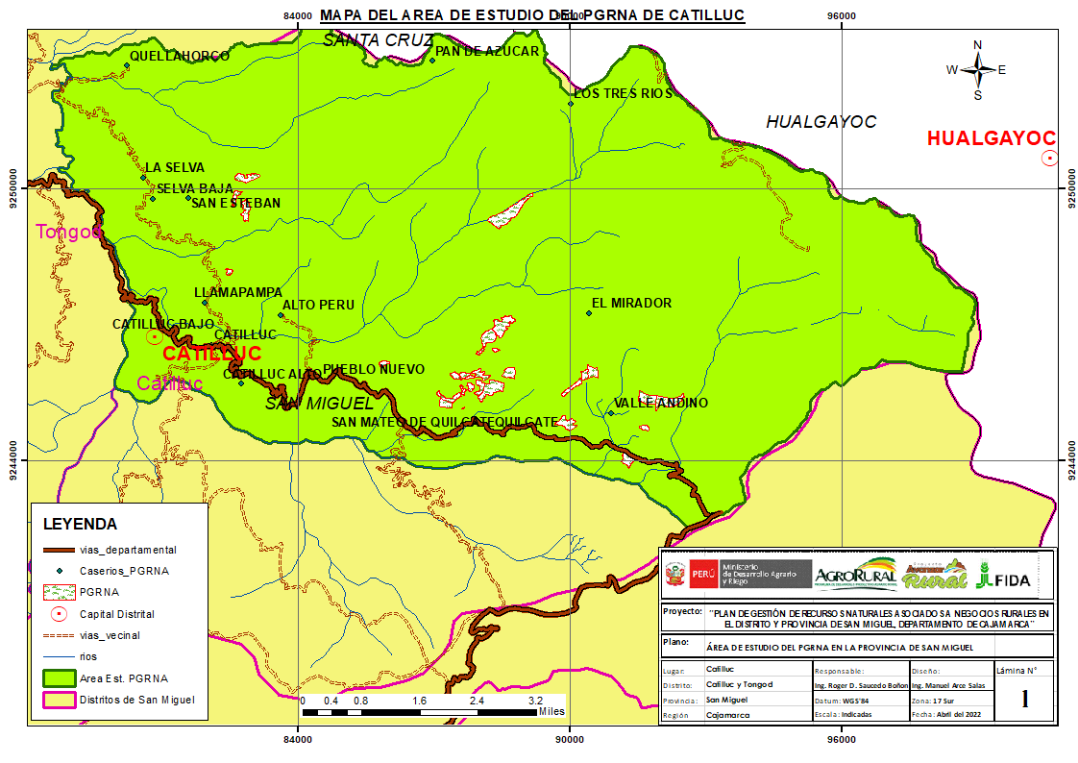 Fuente : Diagnóstico y Mapeo PGRNA San Miguel4.4 Descripción del servicioLas actividades que se ejecutarán en el PGRNA se describen en el expediente técnico elaborado por consultoría a través del NEC Proyecto Avanzar Rural y aprobado por el Comité Interno de la UCP y sus Especificaciones Técnicas se adjuntan en el Anexo 01.El monto de inversión del PGRNA de S/. 369,644.00 soles, las mismas que se detallan de acuerdo con lo siguiente:Aporte del Proyecto Avanzar Rural (PAR)	: S/. 330,000.00Aporte de los socios (5 OPPs) 	           	: S/.   37,644.00Aporte de la Municipalidad Distrital		: S/.     2,000.005.5 Descripción de la actividad priorizadaConsiderando las características propias del PGRNA, se ha priorizado la actividad de forestación con especies nativas cuyo fin es retener y almacenar el agua superficialmente, beneficiando al incremento de la disponibilidad del recurso hídrico a nivel de la población ubicada en la parte alta y media donde se desarrollan los negocios.A continuación, se detalla los componentes y acciones que corresponden a la actividad priorizada.Componente N° 01: Mejorar la recarga hídrica a través de la plantación forestal y reducir los riesgos de sequía a través del acondicionamiento de áreas para la recepción, retención e infiltración.Tendrá como finalidad la mitigación de los riesgos de sequias en la parte alta y media de la cuenca Chancay - Lambayeque, cuyas acciones identificadas son las siguiente:Trabajos preliminares: colocación de dos carteles de obra de dimensiones 3.60 m X 2.40 m con marco de madera.Acción 1.1: Acondicionamiento de 104 ha de superficies para su forestación en manantiales.Plantación y recalce de 115,544 plantones de aliso, quishuar, quinua de montaña, sauco, panrro, cascarilla/romerillo, shita blanca, palo amarillo y campanilla.La instalación de 17,886.5 metros lineales de cercos de protección en áreas forestadas.Acción 1.2.: Acondicionamiento de 02 viveros forestales con sus diversas instalaciones adicionales.Instalación de 01 vivero forestal con capacidad de producción de 93,324 plantones – C.P. QuilcateInstalación de 01 vivero forestal con capacidad de producción de 22,220 plantones – Local MDCComponente 02: Capacitaciones (04 Talleres)Manejo forestal de especies nativas en vivero y campoServicios ambientales de los bosques nativos frente al cambio climático Fortalecimiento organizacional y liderazgoEquidad de GeneroTendrá como finalidad fortalecer la gestión y el conocimiento de la población y autoridades sobre el ecosistema y los servicios que provee, cuyas acciones identificadas son las siguientes:ALIANZAS ESTRATÉGICAS PARA LA EJECUCIÓN DEL PGRNALas alianzas estratégicas para el desarrollo del PGRNA, es a nivel de Asociaciones e instituciones privadas, a continuación, se detalla:Aliado principalEl PGRNA en el distrito de Catilluc de la provincia de San Miguel, cuenta con el principal aliado estratégico La Municipalidad Distrital de Catilluc, para el logro de los objetivos y el desarrollo socio ambiental de las 05 organizaciones, las que promoverán las actividades programadas.Durante la formulación del PGRNA, se comprometieron a lo siguiente:Las cinco (05) OPPs, se comprometieron con la Operación y Mantenimiento, para dar soporte al proyecto consideraron aportar con parte de la mano de obra no calificada y llevar el mantenimiento respectivo post proyecto.MODALIDAD DE EJECUCIÓN DEL PGRNALa modalidad de ejecución del PGRNA será a través de la Organización Líder denominada: Asociación de Truchicultores Nuevo Sambaqui.La OPP Líder y las Asociaciones lograran consensuar lo siguiente: Participarán en la implementación para contratar los servicios de una persona natural y/o jurídica para que ejecute el Plan de Gestión de Recursos Naturales asociados a los negocios rurales (PGRNA) en zonas frágiles de alto riesgo ambiental y climático de la cuenca alta y media Chancay - Lambayeque, distrito de Catilluc, provincia de San Miguel, región Cajamarca.  Certificaciones ambientales, CIRA y otros permisosCertificado de Inexistencia de Restos Arqueológicos – CIRA y Plan de Monitoreo Arqueológico (PMA)Para la implementación del PGRNA se requiere solicitar el Certificado de Inexistencia de Restos Arqueológicos y Plan de Monitoreo Arqueológico (PMA), el Plan de Gestión Ambiental (PGA) y de acuerdo con lo programado en el PGRNA.Informe de Gestión Ambiental (IGA)De acuerdo con lo programado en el PGRNA previo al inicio de las actividades se requerirá gestionar el Informe de Gestión ambiental (IGA) ante la autoridad competente.El presupuesto para estos permisos y licencias corresponderán según lo programado en la formulación del PGRNA y serán transferidos en el marco del contrato entre la OPP Líder y la entidad prestadora que elaborara dicho instrumento de gestión del PGRNA quienes tramitarán estos permisos en coordinación con la OPP Líder y el NEC PROYECTO AVANZAR RURALSupervisión y liquidaciónDe acuerdo con lo programado en el PGRNA se contratarán servicios para la supervisión y liquidación de obra, siendo la OPP Líder la que contrate a terceras personas naturales o jurídicas para la implementación de estos servicios y en coordinación con el NEC Proyecto Avanzar Rural.Presupuesto por estos conceptos serán ejecutados del monto del proyecto del PGRNA y administrados por la Organización Líder.Aportes para el financiamiento del PGRNAEn referencia a los costos directos, el aporte del Proyecto Avanzar Rural es de S/. 330,000.00, de las OPPs es de S/ 37,644.00 que corresponde a la implementación del vivero y los costos en mano de obra no calificada en el traslado, plantación, recalce, cercado y otros aportes por parte de la Municipalidad Distrital de Catilluc es de S/ 2,000.00, que corresponde al área de implementación del vivero.REQUISITOS QUE DEBE CUMPLIR LA EMPRESA CONSULTOR (A) Y/O PERSONA NATURALEl servicio podrá ser desarrollado por una empresa y/o persona natural, con equipo técnico de respaldo, con RUC activo habido ante SUNAT y con Registro Nacional de Proveedores (RNP), debiendo acreditar el perfil del responsable del servicio según el siguiente detalle:Empresa y/o Persona JurídicaLa empresa deberá de contar con el personal correspondiente a cada una de las especialidades que se desarrollaran en el presente servicio, estos deben de estar habilitados, colegiados de acuerdo con su especialidad y contar con la experiencia necesaria para la implementación.Experiencia general no menor de 48 meses en ejecución de proyectos u obras en gestión de recursos naturales, forestación y reforestación, riesgos ambientales, cambio climático, recuperación, conservación y manejo de servicios ecosistémicos.Experiencia específica no menor de tres (03) proyectos u obras en los últimos 02 años, computados desde la obtención de su registro, referidos a obras de recursos naturales, forestación, reforestación, recuperación de ecosistemas, instalación, manejo de vivero, forestación y reforestación.Experiencia no menor de 18 meses en habilidades en metodologías participativas para fortalecimiento de capacidades con poblaciones rurales (hombres, mujeres, jóvenes e indígenas) en manejo de recursos naturales, ambiente y cambio climático.Deberá de contar con disponibilidad para contratar con el Estado, no deberá mantener sanción vigente aplicada por la OSCE, ni estar impedida temporalmente o permanente para contratar con el Estado. Dicho conocimiento se debe acreditar con constancias, certificados y/o declaración jurada.Empresa y/o Persona NaturalTítulo profesional en Ingeniería Forestal y/o Ambiental y/o Agrónomo, con experiencia general no menor de 04 años ejecución de proyectos u obras en recursos naturales; forestación, reforestación; gestión de riesgos ambientales, cambio climático, recuperación, conservación y manejo de servicios ecosistémicos.Experiencia específica no menor de tres (03) proyectos u obras en los últimos 02 años, computados desde la obtención de su registro, referidos a obras y proyectos de recursos naturales, manejo, forestación, reforestación; recuperación, conservación de ecosistemas; instalación y manejo de viveroExperiencia no menor de 18 meses en habilidades en metodologías participativas para fortalecimiento de capacidades con poblaciones rurales (hombres, mujeres, jóvenes e indígenas) en gestión de recursos naturales, ambiente y cambio climático.Deberá de contar con disponibilidad para contratar con el Estado, no deberá mantener sanción vigente aplicada por la OSCE, ni estar impedida temporalmente o permanente para contratar con el Estado. Dicho conocimiento se debe acreditar con constancias, certificados y/o declaración jurada.El profesional responsable del servicio deberá de encontrarse habilitado y colegiado. Se puede acreditar con constancias, certificados y/o declaración jurada.La experiencia deberá ser acreditada mediante Certificados, Constancias y/o Contratos de trabajo u orden de servicio con su respectiva conformidad, o cualquier otro documento que acredite fehacientemente el perfil solicitado.ResidenciaLa Empresa y/o persona natural o jurídica preferentemente debe tener residencia legal y de experiencia técnica en la región Cajamarca.PERFIL DE LA EMPRESA Y/O PROFESIONALEl servicio podrá ser realizado por una empresa y/o persona natural, considerando los siguientes aspectos:Componente 1: Mejorar la recarga hídrica a través de la plantación forestal y reducir los riesgos de sequía a través del acondicionamiento de áreas para la recepción, retención e infiltración	ResidenteProfesionales para capacitación en Componente 2.Implementación de talleres de capacidades a los integrantes de las 05 OPPs para la gestión de los ecosistemas; mediante 04 Talleres de capacitación en:Manejo forestal de especies nativas en vivero y campoServicios ambientales de los bosques nativos frente al cambio climático Fortalecimiento organizacional y liderazgoEquidad de GeneroImplementación de capacidades en el aspecto social, mediante 02 talleres en los siguientes temas: Fortalecimiento Organizacional y Liderazgo, Equidad de Género y otros temas relacionados.Implementación de capacidades técnicos; mediante 2 talleres de capacitación en Manejo forestal de especies nativas en vivero y campo, servicios ambientales de los bosques nativos frente al cambio climático. PRODUCTOS ESPERADOS O ENTREGABLES Se refiere a los documentos que el operador deberá presentar de manera mensual:Informe Físico y FinancieroEntregable 1Informes de avance de actividades físico y financiero mensualmente, según valorización de avance de actividades de acuerdo con el Cronograma del PGRNA. En el que se medirá el % de avance y cumplimiento el formato establecido por las OPP´s y el NEC Proyecto Avanzar Rural.El informe técnico y financiero se deberá presentar a la supervisión de proyectos a cargo de la OPP Líder al día 30 de cada mes. Caso se realice la presentación en una fecha posterior, la valorización del pago se traslada al mes siguiente con el informe correspondiente.  Entregable 2Complementario a los informes de avance de actividades físico y financiero mensualmente se deberán entregar los medios de verificación que solicite las OPP y el NEC Proyecto Avanzar Rural a su satisfacción. Estos medios de verificación deberán sustentar de forma clara la ejecución de las actividades propuestas como pueden ser lista de participantes, registros fotográficos, fichas de visita de asistencia técnica, registro de ejecución de obra, insumos y/o materiales utilizados, y demás que se requieran. La que deben acompañar al informe mensual.El contratista deberá considerar la georreferenciación y el informe correspondiente en el que se visibilice las áreas instaladas y el cercado.Entregable 3Informe de preliquidación del PGRNA para solicitud del segundo desembolso, el mismo que deberá ser aprobado por la OPP Líder. Asimismo, el Informe de Liquidación final y cierre del PGRNA, el mismo que deberá ser aprobado por la OPP Líder juntamente con el NEC Proyecto Avanzar Rural.LUGAR Y PLAZO DEL SERVICIO LugarLos servicios de implementación del PGRNA se ejecutarán en la cuenca alta y media Chancay – Lambayeque, en el C.P. Quilcate y Anexo San Esteban, del distrito de Catilluc, Provincia San Miguel, Cajamarca, Perú. Situado a una altitud entre 3,100 msnm hasta 3,600 msnm. El tiempo de recorrido en movilidad desde San Miguel a los caseríos es de 3.0 horas en carretera no asfaltada.PlazoEl servicio se iniciará a partir del día siguiente de suscrito el contrato entre la OPP Líder y la entidad prestadora seleccionada.El tiempo de duración del PGRNA será de un plazo máximo de 19 meses para la ejecución, siendo las actividades de Forestación en 104 ha, instalación de 02 viveros temporales, producción e instalación de plantones con especies nativas y cercado de las mismas, considerándose la liquidación y cierre del PGRNA.ADELANTOSe podrá otorgar adelantos el cual no deberá exceder del veinte por ciento (20%) del monto del contrato original, y a solicitud del contratista.En tal caso, el contratista debe presentar una garantía emitida por idéntico monto conforme a lo estipulado en el artículo 153 del Reglamento de la Ley de Contrataciones del Estado. La presentación de esta garantía no puede ser exceptuada en ningún caso. Las garantías que se presenten deben ser incondicionales, solidarias, irrevocables y de realización automática en el país a solo requerimiento de la Entidad. Asimismo, deben ser emitidas por empresas que se encuentren bajo la supervisión directa de la Superintendencia de Banca, Seguros y Administradoras Privadas de Fondos de Pensiones y que cuenten con clasificación de riesgo B o superior. Asimismo, deben estar autorizadas para emitir garantías; o estar consideradas en la última lista de bancos extranjeros de primera categoría que periódicamente publica el Banco Central de Reserva del Perú.La garantía debe tener un plazo mínimo de vigencia de tres (3) meses, renovable por un plazo idéntico hasta la ejecución total del adelanto otorgado. Dicha garantía puede reducirse a solicitud del contratista hasta el monto pendiente de amortizar. Cuando el plazo de ejecución contractual sea menor a tres (3) meses, las garantías pueden ser emitidas con una vigencia menor, siempre que cubra la fecha prevista para la amortización total del adelanto otorgado. La garantía se mantiene vigente hasta la utilización de los materiales o prestaciones y valorizaciones a satisfacción de la Entidad, pudiendo reducirse de manera proporcional de acuerdo con el desarrollo respectivo.FORMA DE PAGOLa forma de pago será de acuerdo con las valorizaciones de avance mensual de las actividades del cronograma del PGRNA.La Conformidad será otorgada mediante informe de la OPP Líder firmado por su representante, con la revisión y visto bueno de las 05 OPP y con el visto bueno del NEC Proyecto Avanzar Rural dar su conformidad como respaldo técnico.Para el pago deberá presentar su comprobante de pago, con las formalidades que exige la Ley y el Reglamento de Comprobantes de Pago.ESTRUCTURA DE COSTOS Presupuesto detallado del proyecto incluyendo el costo unitario de cada actividad.“PLAN DE GESTIÓN DE RECURSOS NATURALES PARA POTENCIAR LA RECARGA HÍDRICA EN CABECERA DE CUENCAS MEDIANTE LA FORESTACIÓN CON ESPECIES NATIVAS LOCALES EN EL DISTRITO DE CATILLUC, PROVINCIA DE SAN MIGUEL” PRESUPUESTO, FINANCIADORESCronograma financiero detallado con frecuencia mensual y por actividades del PGRNAPENALIDADESPenalidad por Mora en la ejecución de la prestación:Si el contratista incurre en retraso injustificado en la ejecución de las prestaciones objeto del contrato, LA ENTIDAD le aplica automáticamente una penalidad por mora por cada día de atraso, de acuerdo a la siguiente fórmula:Donde:F = 0.25 para plazos mayores a sesenta (60) días o;F = 0.40 para plazos menores o iguales a sesenta (60) días.El retraso se justifica a través de la solicitud de ampliación de plazo debidamente aprobado. Adicionalmente, se considera justificado el retraso y en consecuencia no se aplica penalidad, cuando EL CONTRATISTA acredite, de modo objetivamente sustentado, que el mayor tiempo transcurrido no le resulta imputable. En este último caso la calificación del retraso como justificado por parte de LA ENTIDAD no da lugar al pago de gastos generales ni costos directos de ningún tipo, conforme el numeral 162.5 del artículo 162 del Reglamento de la Ley de Contrataciones del Estado.Este tipo de penalidad puede alcanzar un monto máximo equivalente al diez por ciento (10%) del monto del contrato vigente.Cuando se llegue a cubrir el monto máximo de la penalidad por mora, LA ENTIDAD puede resolver el contrato por incumplimiento.CONFIDENCIALIDAD DE LA INFORMACIÓN El proveedor del presente servicio se compromete y obliga a no difundir a terceros la información obtenida, bajo responsabilidad de las acciones legales pertinentes por parte de la entidad, en caso suceda lo contrario.Toda la información y/o documentación generada como parte del servicio será de propiedad exclusiva de la entidad, no pudiendo el consultor utilizarla fuera del presente servicio.SEGURIDAD Y SALUD OCUPACIONALEl contratista es el responsable directo y absoluto de las actividades que realizará, debiendo responder por el servicio brindado; asimismo, se compromete a cumplir y respetar cada una de las medidas de seguridad previstas en el Protocolo para la Implementación de Medidas de Vigilancia Prevención y Control Frente al COVID 19, de cumplimiento obligatorio.AFECTACIÓN PRESUPUESTALEste servicio será afectado a la fuente de financiamiento del Plan de Gestión de Recursos Naturales “PLAN DE GESTIÓN DE RECURSOS NATURALES PARA POTENCIAR LA RECARGA HÍDRICA EN CABECERA DE CUENCAS MEDIANTE LA FORESTACIÓN CON ESPECIES NATIVAS LOCALES EN EL DISTRITO DE CATILLUC, PROVINCIA DE SAN MIGUEL”, Región Cajamarca” gestionado mediante Contrato de donación cargo entre la Organización Lider “Asociación de Truchicultores Nuevo Sambaqui” y el NEC Proyecto Avanzar Rural.ANTICORRUPCIÓN“EL CONTRATISTA declara y garantiza no haber, directa o indirectamente, o tratándose de una persona jurídica a través de sus socios, integrantes de los órganos de administración, apoderados, representantes legales, funcionarios, asesores o personas vinculadas a las que se refiere el artículo 7 del Reglamento de la Ley de Contrataciones del Estado, ofrecido, negociado o efectuado, cualquier pago o, en general, cualquier beneficio o incentivo ilegal en relación con el contrato. Asimismo, EL CONTRATISTA se obliga a conducirse en todo momento con honestidad, probidad, veracidad e integridad y de no cometer actos ilegales o de corrupción, directa o indirectamente o a través de sus socios, accionistas, participacionistas, integrantes de los órganos de administración, apoderados, representantes legales, funcionarios, asesores y personas vinculadas a las que se refiere el artículo 7 del Reglamento de la Ley de Contrataciones del Estado. Además, EL CONTRATISTA se compromete a i) comunicar a las autoridades competentes, de manera directa y oportuna, cualquier acto o conducta ilícita o corrupta de la que tuviera conocimiento; y ii) adoptar medidas técnicas, organizativas y/o de personal apropiadas para evitar los referidos actos o prácticas.CAPÍTULO VREQUISITOS DE CALIFICACIÓNREQUISITOS DE CALIFICACIÓNCAPÍTULO VIFACTORES DE EVALUACIÓNLa evaluación se realiza sobre la base de cien (100) puntos.Para determinar la oferta con el mejor puntaje y el orden de prelación de las ofertas, se considera lo siguiente:CAPÍTULO VIIEL CONTRATOREQUISITOS PARA SUCRIPCION DEL CONTRATOEl postor ganador de la Buena Pro deberá presentar los siguientes documentos para suscribir el contrato: Garantía de fiel cumplimiento del contrato, por el 10% del monto del valor adjudicado, para lo cual deberá de presentar una carta fianza.Contrato de consorcio con firmas legalizadas de cada uno de los integrantes, de ser el caso.Código de cuenta interbancaria (CCI), según el Anexo N.º 8 de las bases.Copia de DNI del postor en caso de persona natural, o de su representante legal en caso de persona jurídica.Domicilio y correo electrónico para efectos de la notificación durante la ejecución del contrato.Estructura de costos que dio origen a su propuesta económica. (como va llegar al monto)Copia de la vigencia del poder del representante legal de la empresa o las empresas consorciadas, según corresponda.  Copia de la constitución de la empresa o las empresas y sus modificatorias debidamente actualizado, en caso de consorcio, de cada una de las empresas. Copia del RUC de la persona natural o la empresa o empresas, según corresponda.PLAZO PARA LA SUSCRIPCIÓN DEL CONTRATO Dentro del plazo máximo de cuatro (04) días hábiles siguientes al otorgamiento de la Buena Pro debe suscribirse el contrato, plazo dentro del cual el postor ganador y la OPP Líder (Asociación de Truchicultores Nuevo Sambaqui) deberán realizar las acciones para su perfeccionamiento. La documentación requerida en el numeral 13 deberá ser presentada en Mesa de Partes del Oficina Zonal San Miguel San Pablo del Proyecto Avanzar Rural, sito en Urb. 13 de julio S/N (frente al serenazgo) – San Miguel en el horario de 8:00 a 17:00 horas. GARANTIASLas garantías que deben otorgar los postores y/o contratistas, según corresponda, son las de fiel cumplimiento del contrato y por los adelantos.GARANTÍA DE FIEL CUMPLIMIENTOComo requisito indispensable para perfeccionar el contrato, el postor ganador debe entregar a la Entidad la garantía de fiel cumplimiento de este por una suma equivalente al diez por ciento (10%) del monto del contrato original. Esta se mantiene vigente hasta la conformidad de la recepción de la prestación a cargo del contratista.GARANTÍA DE FIEL CUMPLIMIENTO POR PRESTACIONES ACCESORIASEn las contrataciones que conllevan la ejecución de prestaciones accesorias, tales como mantenimiento, reparación o actividades afines, se otorga una garantía adicional por una suma equivalente al diez por ciento (10%) del monto del contrato de la prestación accesoria, la misma que debe ser renovada periódicamente hasta el cumplimiento total de las obligaciones garantizadas. GARANTÍA POR ADELANTOEn caso se haya previsto en la sección específica de las bases la entrega de adelantos, el contratista debe presentar una garantía emitida por idéntico monto conforme a lo estipulado en el artículo 153 del Reglamento.REQUISITOS DE LAS GARANTÍASLas garantías que se presenten deben ser incondicionales, solidarias, irrevocables y de realización automática en el país, al solo requerimiento de la Entidad. Asimismo, deben ser emitidas por empresas que se encuentren bajo la supervisión directa de la Superintendencia de Banca, Seguros y Administradoras Privadas de Fondos de Pensiones y que cuenten con clasificación de riesgo B o superior. Asimismo, deben estar autorizadas para emitir garantías; o estar consideradas en la última lista de bancos extranjeros de primera categoría que periódicamente publica el Banco Central de Reserva del Perú.ADELANTOSe otorgará el adelanto del veinte por ciento (20%) del monto del total del contrato en caso lo solicite el contratista. En tal caso, el contratista debe presentar una garantía emitida por idéntico monto conforme a lo estipulado en el artículo 153 del Reglamento de la Ley de Contrataciones del Estado.Las garantías que se presenten deben ser incondicionales, solidarias, irrevocables y de realización automática en el país, al solo requerimiento de la Entidad. Asimismo, deben ser emitidas por empresas que se encuentren bajo la supervisión directa de la Superintendencia de Banca, Seguros y Administradoras Privadas de Fondos de Pensiones y que cuenten con clasificación de riesgo B o superior. Asimismo, deben estar autorizadas para emitir garantías; o estar consideradas en la última lista de bancos extranjeros de primera categoría que periódicamente publica el Banco Central de Reserva del Perú.Las amortizaciones del adelanto otorgado pueden ser deducidas de cada pago al contratista y proporcionales a los porcentajes de pago por cada entregable.PENALIDAD POR MORA EN LA EJECUCIÓN DE LA PRESTACIÓNEn caso de retraso injustificado del contratista en la ejecución de las prestaciones objeto del contrato, la Entidad le aplica automáticamente una penalidad por mora por cada día de atraso, de conformidad con el artículo 162 del Reglamento.OTRAS PENALIDADESLa Entidad puede establecer penalidades distintas a la mencionada en el numeral precedente, según lo previsto en el artículo 163 del Reglamento y lo indicado en la sección específica de las bases.Estos dos tipos de penalidades se calculan en forma independiente y pueden alcanzar cada una un monto máximo equivalente al diez por ciento (10%) del monto del contrato vigente, o de ser el caso, del ítem que debió ejecutarse.INCUMPLIMIENTO DEL CONTRATOLas causales para la resolución del contrato serán aplicadas de conformidad con el artículo 36 de la Ley y 164 del ReglamentoFORMA DE PAGOLa forma de pago será de acuerdo a la valorización de avance físico mensual (19 meses), coincidentes con la entrega y aprobación de los entregables, según los Términos de Referencia.PLAZO PARA EL PAGOLa OPP Líder (Asociación de Truchicultores Nuevo Sambaqui) debe efectuar el pago dentro de los diez (10) días calendarios siguientes al otorgamiento de la conformidad respectiva, siempre que se verifiquen las demás condiciones establecidas en el contrato.CONFORMIDADLa conformidad será otorgada por la OPP Líder (Asociación de Truchicultores Nuevo Sambaqui)En caso de observaciones, se procederá de acuerdo con lo establecido en el numeral 168.4 del Artículo 168 del Reglamento de la Ley de Contrataciones del Estado. DE LA DECLARATORIA DE DESIERTO O DE LA CANCELACIÓN DEL PROCESO: Declaratoria del proceso como desierto: El proceso puede ser declarado desierto en alguno de los siguientes supuestos: Cuando no se presenten postores al proceso de selección. Cuando ninguno de los/as postores cumpla con los requisitos mínimos. Cuando habiendo cumplido con los requisitos mínimos, ninguno de los/as postores obtiene el puntaje mínimo en las etapas de evaluación del proceso. ASPECTOS COMPLEMENTARIOS DEL PROCESO El/La postor debe respetar los plazos y horarios de presentación de documentos. Una de las modalidades de notificación válida es el correo electrónico: comiteadquisicionescatilluc@gmail.com,  por lo que, será empleada por la entidad como canal de comunicación válido. Los aspectos que no se encuentren previstos en las bases serán resueltos por el Comité de Selección.ESPECIFICACIONES TÉCNICAS Y ANEXOShttps://drive.google.com/drive/folders/19Hiby3k3FZ9UtqcBmSLcLlML2zWFspeK?usp=sharingANEXOSFORMATO Nº 01REGISTRO DE PARTICIPANTELICITACION Nº 002-2022- ASOCIACIÓN DE TRUCHICULTORES NUEVO SAMBAQUI -2DA CONVOCATORIAANEXO Nº 01Señores[COMITÉ DE SELECCIÓN]ADJUDICACIÓN Nº [CONSIGNAR NOMENCLATURA DEL PROCEDIMIENTO] Presente.-El que se suscribe, [……………..], postor y/o Representante Legal de [CONSIGNAR EN CASO DE SER PERSONA JURÍDICA], identificado con [CONSIGNAR TIPO DE DOCUMENTO DE IDENTIDAD] N° [CONSIGNAR NÚMERO DE DOCUMENTO DE IDENTIDAD], con poder inscrito en la localidad de [CONSIGNAR EN CASO DE SER PERSONA JURÍDICA] en la Ficha Nº [CONSIGNAR EN CASO DE SER PERSONA JURÍDICA] Asiento Nº [CONSIGNAR EN CASO DE SER PERSONA JURÍDICA],DECLARO BAJO JURAMENTO que la siguiente información se sujeta a la verdad:Autorización de notificación por correo electrónico:… [CONSIGNAR SÍ O NO] autorizo que se notifiquen al correo electrónico indicado las siguientes actuaciones: Solicitud de la descripción a detalle de todos los elementos constitutivos de la oferta. Solicitud de subsanación de los requisitos para perfeccionar el contrato.Solicitud al postor que ocupó el segundo lugar en el orden de prelación para presentar los documentos para perfeccionar el contrato.Respuesta a la solicitud de acceso al expediente de contratación.Notificación de la orden de serviciosAsimismo, me comprometo a remitir la confirmación de recepción, en el plazo máximo de dos (2) días hábiles de recibida la comunicación.[CONSIGNAR CIUDAD Y FECHA]ANEXO Nº 01-bSeñores[COMITÉ DE SELECCIÓN]ADJUDICACIÓN Nº [CONSIGNAR NOMENCLATURA DEL PROCEDIMIENTO] Presente.-El que se suscribe, [……………..], representante común del consorcio [CONSIGNAR EL NOMBRE DEL CONSORCIO], identificado con [CONSIGNAR TIPO DE DOCUMENTO DE IDENTIDAD] N° [CONSIGNAR NÚMERO DE DOCUMENTO DE IDENTIDAD], DECLARO BAJO JURAMENTO que la siguiente información se sujeta a la verdad:Autorización de notificación por correo electrónico:… [CONSIGNAR SÍ O NO] autorizo que se notifiquen al correo electrónico indicado las siguientes actuaciones:Solicitud de la descripción a detalle de todos los elementos constitutivos de la oferta. Solicitud de subsanación de los requisitos para perfeccionar el contrato.Solicitud al postor que ocupó el segundo lugar en el orden de prelación para presentar los documentos para perfeccionar el contrato.Respuesta a la solicitud de acceso al expediente de contratación.Notificación de la orden de serviciosAsimismo, me comprometo a remitir la confirmación de recepción, en el plazo máximo de dos (2) días hábiles de recibida la comunicación.[CONSIGNAR CIUDAD Y FECHA]ANEXO Nº 02DECLARACIÓN JURADA (ART. 52 DEL REGLAMENTO DE LA LEY DE CONTRATACIONES DEL ESTADO)Señores[COMITÉ DE SELECCIÓN]ADJUDICACIÓN Nº [CONSIGNAR NOMENCLATURA DEL PROCEDIMIENTO] Presente.-Mediante el presente el suscrito, postor y/o Representante Legal de [CONSIGNAR EN CASO DE SER PERSONA JURÍDICA], declaro bajo juramento: No haber incurrido y me obligo a no incurrir en actos de corrupción, así como a respetar el principio de integridad. No tener impedimento para postular en el procedimiento de selección ni para contratar con el Estado, conforme al artículo 11 de la Ley de Contrataciones del Estado.Conocer las sanciones contenidas en la Ley de Contrataciones del Estado y su Reglamento, así como las disposiciones aplicables de la Ley N° 27444, Ley del Procedimiento Administrativo General. Participar en el presente proceso de contratación en forma independiente sin mediar consulta, comunicación, acuerdo, arreglo o convenio con ningún proveedor; y, conocer las disposiciones del Decreto Legislativo Nº 1034, Decreto Legislativo que aprueba la Ley de Represión de Conductas Anticompetitivas.Conocer, aceptar y someterme a las bases, condiciones y reglas del procedimiento de selección.Ser responsable de la veracidad de los documentos e información que presento en el presente procedimiento de selección.Comprometerme a mantener la oferta presentada durante el procedimiento de selección y a perfeccionar el contrato, en caso de resultar favorecido con la buena pro.[CONSIGNAR CIUDAD Y FECHA]………………………….………………………..Firma, Nombres y Apellidos del postor oRepresentante legal, según correspondaANEXO Nº 03DECLARACIÓN JURADA DE CUMPLIMIENTO DE LOS TÉRMINOS DE REFERENCIASeñores[COMITÉ DE SELECCIÓN]ADJUDICACIÓN Nº [CONSIGNAR NOMENCLATURA DEL PROCEDIMIENTO] Presente.-Es grato dirigirme a usted, para hacer de su conocimiento que luego de haber examinado las bases y demás documentos del procedimiento de la referencia y, conociendo todos los alcances y las condiciones detalladas en dichos documentos, el postor que suscribe ofrece el servicio de [CONSIGNAR EL OBJETO DE LA CONVOCATORIA], de conformidad con los Términos de Referencia que se indican en el numeral 4.1 del Capítulo IV de la sección específica de las bases y los documentos del procedimiento.[CONSIGNAR CIUDAD Y FECHA]…….………………………….…………………..Firma, Nombres y Apellidos del postor oRepresentante legal o común, según correspondaANEXO Nº 04DECLARACIÓN JURADA DE PLAZO DE PRESTACIÓN DEL SERVICIOSeñores[COMITÉ DE SELECCIÓN]ADJUDICACIÓN Nº [CONSIGNAR NOMENCLATURA DEL PROCEDIMIENTO] Presente.-Mediante el presente, con pleno conocimiento de las condiciones que se exigen en las bases del procedimiento de la referencia, me comprometo a prestar el servicio objeto del presente procedimiento de selección en el plazo de [CONSIGNAR EL PLAZO OFERTADO].[CONSIGNAR CIUDAD Y FECHA]……..........................................................Firma, Nombres y Apellidos del postor oRepresentante legal o común, según correspondaANEXO Nº 05PROMESA DE CONSORCIO(Sólo para el caso en que un consorcio se presente como postor)Señores[COMITÉ DE SELECCIÓN]ADJUDICACIÓN Nº [CONSIGNAR NOMENCLATURA DEL PROCEDIMIENTO] Presente.-Los suscritos declaramos expresamente que hemos convenido en forma irrevocable, durante el lapso que dure el procedimiento de selección, para presentar una oferta conjunta a la ADJUDICACIÓN SIMPLIFICADA Nº [CONSIGNAR NOMENCLATURA DEL PROCEDIMIENTO]Asimismo, en caso de obtener la buena pro, nos comprometemos a formalizar el contrato de consorcio, de conformidad con lo establecido por el artículo 140 del Reglamento de la Ley de Contrataciones del Estado, bajo las siguientes condiciones:Integrantes del consorcio[NOMBRE, DENOMINACIÓN O RAZÓN SOCIAL DEL CONSORCIADO 1].[NOMBRE, DENOMINACIÓN O RAZÓN SOCIAL DEL CONSORCIADO 2].Designamos a [CONSIGNAR NOMBRES Y APELLIDOS DEL REPRESENTANTE COMÚN], identificado con [CONSIGNAR TIPO DE DOCUMENTO DE IDENTIDAD] N° [CONSIGNAR NÚMERO DE DOCUMENTO DE IDENTIDAD], como representante común del consorcio para efectos de participar en todos los actos referidos al procedimiento de selección, suscripción y ejecución del contrato correspondiente con [CONSIGNAR NOMBRE DE LA ENTIDAD].Asimismo, declaramos que el representante común del consorcio no se encuentra impedido, inhabilitado ni suspendido para contratar con el Estado.Fijamos nuestro domicilio legal común en [.............................].Las obligaciones que corresponden a cada uno de los integrantes del consorcio son las siguientes:[CONSIGNAR CIUDAD Y FECHA]ANEXO Nº 06PRECIO DE LA OFERTASeñores[COMITÉ DE SELECCIÓN]ADJUDICACIÓN Nº [CONSIGNAR NOMENCLATURA DEL PROCEDIMIENTO] Presente.-Es grato dirigirme a usted, para hacer de su conocimiento que, de acuerdo con las bases, mi oferta es la siguiente:El precio de la oferta [CONSIGNAR LA MONEDA DE LA CONVOCATORIA] incluye todos los tributos, seguros, transporte, inspecciones, pruebas y, de ser el caso, los costos laborales conforme a la legislación vigente, así como cualquier otro concepto que pueda tener incidencia sobre el costo del servicio a contratar; excepto la de aquellos postores que gocen de alguna exoneración legal, no incluirán en el precio de su oferta los tributos respectivos.[CONSIGNAR CIUDAD Y FECHA]……………………………….…………………..Firma, Nombres y Apellidos del postor oRepresentante legal o común, según correspondaANEXO N° 06.a. Precio de la oferta desagregado PRECIO DE LA OFERTA DESAGREGADOANEXO Nº 07DECLARACIÓN JURADA DE CUMPLIMIENTO DE CONDICIONES PARA LA APLICACIÓN DE LA EXONERACIÓN DEL IGVSeñores[COMITÉ DE SELECCIÓN]ADJUDICACIÓN Nº [CONSIGNAR NOMENCLATURA DEL PROCEDIMIENTO] Presente.-Mediante el presente el suscrito, postor y/o Representante Legal de [CONSIGNAR EN CASO DE SER PERSONA JURÍDICA], declaro bajo juramento que gozo del beneficio de la exoneración del IGV previsto en la Ley Nº 27037, Ley de Promoción de la Inversión en la Amazonía, dado que cumplo con las condiciones siguientes: 1.-	Que el domicilio fiscal de la empresa se encuentra ubicada en la Amazonía y coincide con el lugar establecido como sede central (donde tiene su administración y lleva su contabilidad);2.-	Que la empresa se encuentra inscrita en las Oficinas Registrales de la Amazonía (exigible en caso de personas jurídicas);3.-	Que, al menos el setenta por ciento (70%) de los activos fijos de la empresa se encuentran en la Amazonía; y4.-	Que la empresa no presta servicios fuera de la Amazonía.[CONSIGNAR CIUDAD Y FECHA]………………………….………………………..Firma, Nombres y Apellidos del postor oRepresentante legal, según correspondaANEXO Nº 08EXPERIENCIA DEL POSTOR EN LA ESPECIALIDADSeñores[COMITÉ DE SELECCIÓN]ADJUDICACIÓN Nº [CONSIGNAR NOMENCLATURA DEL PROCEDIMIENTO] Presente.-Mediante el presente, el suscrito detalla la siguiente EXPERIENCIA EN LA ESPECIALIDAD:[CONSIGNAR CIUDAD Y FECHA]………..........................................................Firma, Nombres y Apellidos del postor oRepresentante legal o común, según correspondaANEXO Nº 09DECLARACIÓN JURADA (NUMERAL 49.4 DEL ARTÍCULO 49 DEL REGLAMENTO)  Señores[COMITÉ DE SELECCIÓN]ADJUDICACIÓN Nº [CONSIGNAR NOMENCLATURA DEL PROCEDIMIENTO] Presente.-Mediante el presente el suscrito, postor y/o Representante Legal de [CONSIGNAR EN CASO DE SER PERSONA JURÍDICA], declaro que la experiencia que acredito de la empresa [CONSIGNAR LA DENOMINACIÓN DE LA PERSONA JURÍDICA] como consecuencia de una reorganización societaria, no se encuentra en el supuesto establecido en el numeral 49.4 del artículo 49 del Reglamento.   [CONSIGNAR CIUDAD Y FECHA]………………………….………………………..Firma, Nombres y Apellidos del postor oRepresentante legal, según correspondaANEXO Nº 10SOLICITUD DE BONIFICACIÓN DEL CINCO POR CIENTO (5%) POR TENER LA CONDICIÓN DE MICRO Y PEQUEÑA EMPRESASeñores[COMITÉ DE SELECCIÓN]ADJUDICACIÓN Nº [CONSIGNAR NOMENCLATURA DEL PROCEDIMIENTO] Presente.-Mediante el presente el suscrito, postor y/o Representante legal de [CONSIGNAR EN CASO DE SER PERSONA JURÍDICA], solicito la asignación de la bonificación del cinco por ciento (5%) sobre el puntaje total obtenido, debido a que mi representada cuenta con la condición de micro y pequeña empresa.[CONSIGNAR CIUDAD Y FECHA]………………………….………………………..Firma, Nombres y Apellidos del postor oRepresentante legal o común, según correspondaINSTITUCIÓN:URL y/o Link de ConvocatoriaProyecto Avanzar Ruralhttps://avanzarrural.org.pe/inicio/convocatoria Unidad Zonal AgroRuralhttps://www.facebook.com/AgroRural.Cajamarca   Oficina Zonal Avanzar Ruralhttps://web.facebook.com/ARSMSP Municipalidad Provincial https://web.facebook.com/munipsanmiguel AsociaciónCaserío o Centro PobladoDistritoProvinciaDepartamentoAsociación de Truchicultores Nuevo SambaquiSan Mateo de QuilcateCatillucSan MiguelCajamarcaAsociación Nuevo Amanecer QuilcateQuilcateCatillucSan MiguelSan MiguelAsociación Dulce Valle San Mateo – CatillucSan Mateo de QuilcateCatillucSan MiguelSan MiguelAsociación de Productores Agropecuarios y Artesanales Fuente de Bendición – Llamapampa.LlamapampaCatillucSan MiguelSan MiguelAsociación de productores Valle Hermoso Selva BajaSelva BajaCatillucSan MiguelSan MiguelETAPAS Y ACTIVIDADESFECHA DE INICIOFECHA DE TÉRMINOProceso de convocatoria y difusión18/11/202220/11/2022El proceso de convocatoria se realizar a través de Portal de Proyecto Avanzar Rural – OZ San Miguel San Pablo, en los siguientes enlaces:Unidad Zonal Agro Rural – Cajamarcahttps://www.facebook.com/AgroRural.Cajamarca  Oficina Zonal San Miguel San Pablo – Avanzar Ruralhttps://web.facebook.com/ARSMSP Avanzar Rural https://www.agrorural.gob.pe/avanzar-rural/ Municipalidad Provincial de San Miguelhttps://web.facebook.com/munipsanmiguel   18/11/202220/11/2022Proceso de Inscripción, Postulación y/o ConsultaSe realizará vía correo electrónico, adjuntando el formato de registro de participante debidamente llenado, que se encuentra en la carpeta del drive (Anexos)  comiteadquisicionescatilluc@gmail.com21/11/202225/11/2022Formulación de Consultas a las Bases26/11/202226/11/2022Absolución de Consultas de las Bases27/11/202227/11/2022Proceso de Presentación de PropuestasLas propuestas se presentarán en el lugar, fecha y hora indicados en el cronograma, en un (1) sobre cerrado, de los cuales contendrá la propuesta técnica económica, adjuntando todos los anexos correspondientes en la carpeta del drive (Anexos)Dirección: Urb. 13 de julio S/N (frente al serenazgo) – San Miguel.Horario de presentación: desde las 8:00 am a 5:00 pm28/11/202202/12/2022Proceso de evaluación y selección del Consultor05/12/202206/12/2022El Comité de Adquisiciones realiza las siguientes acciones:Presentación de documentos:El postor deberá presentar su documentación para acreditar los requisitos solicitados. El puntaje máximo que se podrá obtener en esta evaluación de propuesta Técnica y económica es de cien (100) puntos y el puntaje mínimo es de setenta (70) puntos, aquel postulante que obtenga un puntaje menor será considerado como “No Apto/a”. Asimismo, el/la postulante que no se presente en la fecha y hora indicada, será considerado “Descalificado/a”El Comité de Adquisiciones realiza las siguientes acciones:Presentación de documentos:El postor deberá presentar su documentación para acreditar los requisitos solicitados. El puntaje máximo que se podrá obtener en esta evaluación de propuesta Técnica y económica es de cien (100) puntos y el puntaje mínimo es de setenta (70) puntos, aquel postulante que obtenga un puntaje menor será considerado como “No Apto/a”. Asimismo, el/la postulante que no se presente en la fecha y hora indicada, será considerado “Descalificado/a”El Comité de Adquisiciones realiza las siguientes acciones:Presentación de documentos:El postor deberá presentar su documentación para acreditar los requisitos solicitados. El puntaje máximo que se podrá obtener en esta evaluación de propuesta Técnica y económica es de cien (100) puntos y el puntaje mínimo es de setenta (70) puntos, aquel postulante que obtenga un puntaje menor será considerado como “No Apto/a”. Asimismo, el/la postulante que no se presente en la fecha y hora indicada, será considerado “Descalificado/a”Otorgamiento de la Buena Pro07/12/202207/12/2022Consentimiento de la Buena Pro09/12/202209/12/2022Firma de contrato 12/12/202215/12/2022ImportanteEl comité de selección, verifica la presentación de los documentos requeridos. De no cumplir con lo requerido, la oferta se considera NO ADMITIDA.En caso de requerir estructura de costos o análisis de precios, esta se presenta para el perfeccionamiento del contrato.EjecutoraOrganización de pequeños productores (OPP)RubroUbicación Ubicación Ubicación Integrantes de la OPPIntegrantes de la OPPIntegrantes de la OPPIntegrantes de la OPPIntegrantes de la OPPEjecutoraOrganización de pequeños productores (OPP)RubroCP/CaseríoDistritoProvinciaMujeres jóvenesMujeres adultasVarones jóvenesVarones mayoresTotalLíderAsociación de Truchicultores Nuevo SambaquiAnimales menores -CuyesSan Mateo de QuilcateCatillucSan Miguel0301215SociaAsociación Nuevo Amanecer QuilcateAves - GallinasC.P. QuilcateCatillucSan Miguel160815SociaAsociación Dulce Valle San Mateo - CatillucApiculturaSan Mateo de QuilcateCatillucSan Miguel233715SociaAsociación de Productores Agropecuarios y Artesanales Fuente de Bendición – Llamapampa.Animales menores -CuyesLlamapampaCatillucSan Miguel 0130316SociaAsociación de productores Valle Hermoso Selva BajaAnimales menores -CuyesSelva BajaCatillucSan Miguel1 121 721TotalTotalTotalTotalTotalTotal3 4562882DetalleSector DistritoProvinciaRegiónAltitudmsnmPlan de Gestión de Recursos Naturales asociados a los negocios rurales (PGRNA) en zonas frágiles de alto riesgo ambiental y climático en la cuenca media y alta Chancay - Lambayeque, distrito de Catilluc, provincia de San Miguel, región CajamarcaCuenca alta y media Chancay Lambayeque distrito de Catilluc, C.P. Quilcate, Anexo San EstebanCatillucSan MiguelCajamarca3,100 a 3,600 msnmFormación AcadémicaFormación AcadémicaFormación AcadémicaFormación AcadémicaNivel Grado o TituloFormación AcadémicaFormación AcadémicaAcreditaciónTítulo ProfesionalIngeniero Forestal y/o Ambiental y/o Agrónomo.Ingeniero Forestal y/o Ambiental y/o Agrónomo.Se verificará en el portal web de la Superintendencia Nacional de Educación Superior Universitaria – SUNEDU.La colegiatura y habilitación se requerirá para el inicio de su participación efectiva en la ejecución de la prestación.ExperienciaExperienciaExperienciaExperienciaCargo desempeñadoTipo deExperienciaTiempo deExperienciaAcreditación de ExperienciaRESIDENTECon experiencia como supervisor de obra o proyectos; residente de obra o proyectos, inspector de obra en manejo de recursos naturales, gestión de riesgos y manejo de servicios ecosistémicos, forestación, reforestación. No menor de 36 meses en proyectos u obras de inversión pública y privada.La experiencia deberá ser acreditada mediante Certificados, Constancias y/o Contratos u orden de servicio con su respectiva conformidad, o cualquier otro documento que acredite fehacientemente el perfil solicitadoFormación AcadémicaFormación AcadémicaFormación AcadémicaFormación AcadémicaNivel Grado o TituloFormación AcadémicaFormación AcadémicaAcreditaciónTítulo ProfesionalLicenciado en Ciencias Sociales, Sociología y/o carreras afines.Licenciado en Ciencias Sociales, Sociología y/o carreras afines.Se verificará en el portal web de la Superintendencia Nacional de Educación Superior Universitaria – SUNEDU.La colegiatura y habilitación se requerirá para el inicio de su participación efectiva en la ejecución de la prestación.ExperienciaExperienciaExperienciaExperienciaCargo desempeñadoTipo	deExperienciaTiempo	deExperienciaAcreditación de ExperienciaProfesional en capacitación en Desarrollo OrganizacionalCon experiencia brindando Talleres en Fortalecimiento Organizacional, liderazgo, asociatividad, género, dirigidos a organizaciones de productores Agropecuarios.Experiencia no menor de 01 año brindado capacitación y realizando talleresLa experiencia deberá ser acreditada mediante Certificados, Constancias y/o Contratos u orden de servicio con su respectiva conformidad, o cualquier otro documento que acredite fehacientemente el perfil solicitadoFormación AcadémicaFormación AcadémicaFormación AcadémicaFormación AcadémicaNivel Grado o TituloFormación AcadémicaFormación AcadémicaAcreditaciónTítulo ProfesionalIngeniero Forestal y/o Ambiental y/o AgrónomoIngeniero Forestal y/o Ambiental y/o AgrónomoSe verificará en el portal web de la Superintendencia Nacional de Educación Superior Universitaria – SUNEDU.La colegiatura y habilitación se requerirá para el inicio de su participación efectiva en la ejecución de la prestación.ExperienciaExperienciaExperienciaExperienciaCargo desempeñadoTipo	deExperienciaTiempo	deExperienciaAcreditación de ExperienciaProfesional en capacitación en Operación y mantenimiento de obras de infraestructura natural, manejo de viveros, producción de plantones forestales nativos y medio ambienteCon experiencia en ejecución y supervisión de obra o proyecto forestales, con metodologías participativas a hombres mujeres y jóvenes.Experiencia no menor de 18 meses en proyectos u obras en manejo de RRNN, cambio Climático y en proyecto de Infraestructura NaturalLa experiencia deberá ser acreditada mediante Certificados, Constancias y/o Contratos u orden de servicio con su respectiva conformidad, o cualquier otro documento que acredite fehacientemente el perfil solicitadoItemDescripciónUnd.MetradoPrecio (S/.)Parcial S/.AVANZAR RURALSOCIOSMUNICIPALIDAD01PLAN DE GESTION DE RECURSOS NATURALES CATILLUC9,462.4801.01   CONSTRUCCION DE VIVERO6,271.9801.01.01    CARTEL DE IDENTIFICACIÓN DE OBRA DE 3.60 m x 2.40 mund1.00744.70744.70744.7001.01.02    LIMPIEZA DE TERRENOm2372.360.34126.60126.6001.01.03    TRAZO Y REPLANTEOm2372.360.89331.40331.4001.01.04    NIVELACION DE TERRENOm2372.361.03383.53383.5301.01.05    EXCAVACION DE HOYOS  0.4mx0.4mx0.6mm32.4012.8830.9130.9101.01.06    EXCAVACION CAMAS ALMACIGOm33.0012.8838.6438.6401.01.07   COLOCACION DE POSTES MADERA ROLLIZA 4"x3mund25.0024.37609.25609.2501.01.08   TEMPLADO DE ALAMBRE GALVANIZADO #12m239.111.19284.54284.5401.01.09  COLOCACION MALLA RASCHELLm2465.801.98922.28922.2801.01.10  PLANTADO ESTACAS DE MADERA 2" x 2" x 50 cmund160.001.98316.80316.8001.01.11 COLOCACION DE MADERA PARA CAMASp2322.927.512,425.132,425.1301.01.12 HABILITACION DE ARCOS DE ACERO CORRUGADO 3/8" x 2 mund15.003.8858.2058.2001.02   CONSTRUCCION DE GALPON703.5101.02.01      LIMPIEZA DE TERRENOm210.850.343.693.6901.02.02      TRAZO Y REPLANTEOm210.850.899.669.6601.02.03      NIVELACION DE TERRENOm210.851.0311.1811.1801.02.04      EXCAVACION DE HOYOS  0.4m x 0.4m x 0.8mm30.7712.889.929.9201.02.05      CONSTRUCCION ESTRUCTURA DE MADERA GALPONglb1.00435.80435.80435.8001.02.06      COLOCACION CALAMINAm213.8616.83233.26233.2601.03   CERCO PERIMETRICO441.4701.03.01      TRAZO Y REPLANTEOm291.290.8981.2581.2501.03.02      EXCAVACION DE HOYOS  0.4m x 0.4m x 0.5mm32.7212.8835.0335.0301.03.03      COLOCACION DE POSTES DE MADERA 4" x 2 mund34.005.00170.00170.0001.03.04      TEMPLADO DE ALAMBRE DE PUASm456.450.34155.19155.1901.04   SISTEMA DE RIEGO PRESURIZADO2,045.5201.04.01      INSTALACION DE SISTEMA DE RIEGOglb1.002,045.522,045.522,045.5202PLAN DE GESTION DE RECURSOS NATURALES QUILCATE23,929.6302.01   CONSTRUCCION DE VIVERO14,848.1202.01.01      CARTEL DE IDENTIFICACIÓN DE OBRA DE 3.60 m x 2.40 mund1.00744.70744.70744.7002.01.02      LIMPIEZA DE TERRENOm2993.600.34337.82337.8202.01.03      TRAZO Y REPLANTEOm2993.600.89884.30884.3002.01.04      NIVELACION DE TERRENOm2993.601.031,023.411,023.4102.01.05      EXCAVACION DE HOYOS  0.4mx0.4mx0.6mm37.6812.8898.9298.9202.01.06      EXCAVACION CAMAS ALMACIGOm33.8012.8848.9448.9402.01.07      COLOCACION DE POSTES MADERA ROLLIZA 4"x3mund80.0024.371,949.601,949.6002.01.08      TEMPLADO DE ALAMBRE GALVANIZADO #12m516.401.19614.52614.5202.01.09      COLOCACION MALLA RASCHELLm21,222.281.982,420.112,420.1102.01.10      PLANTADO ESTACAS DE MADERA 2" x 2" x 50 cmund360.001.98712.80712.8002.01.11      COLOCACION DE MADERA PARA CAMASp2780.007.515,857.805,857.8002.01.12      HABILITACION DE ARCOS DE ACERO CORRUGADO 3/8" x 2 mund40.003.88155.20155.2002.02   CONSTRUCCION DE GALPON679.3802.02.01      LIMPIEZA DE TERRENOm212.240.344.164.1602.02.02      TRAZO Y REPLANTEOm212.240.8910.8910.8902.02.03      NIVELACION DE TERRENOm212.241.0312.6112.6102.02.04      EXCAVACION DE HOYOS  0.4m x 0.4m x 0.8mm30.7712.889.929.9202.02.05      CONSTRUCCION ESTRUCTURA DE MADERAglb1.00435.80435.80435.8002.02.06      COLOCACION CALAMINAm212.2416.83206.00206.0002.03   CERCO PERIMETRICO799.8802.03.01      TRAZO Y REPLANTEOm291.290.8981.2581.2502.03.02      EXCAVACION DE HOYOS  0.4m x 0.4m x 0.5mm35.6012.8872.1372.1302.03.03      COLOCACION DE POSTES DE MADERA 4" x 2 mund70.005.00350.00350.0002.03.04      TEMPLADO DE ALAMBRE DE PUASm872.050.34296.50296.5002.04   CONSTRUCCION DE CASETA DE ALMACEN Y GUARDIANIA1,427.2102.04.01      LIMPIEZA DE TERRENOm210.850.343.693.6902.04.02      TRAZO Y REPLANTEOm210.850.899.669.6602.04.03      CONSTRUCCION ESTRUCTURA DE MADERAglb1.001,171.511,171.511,171.5102.04.04      COLOCACION CALAMINAm214.4016.83242.35242.3502.05   CONSTRUCCION DE SERVICIOS HIGIENICOS737.6702.05.01      EXCAVACION DE TERRENOm31.9212.8824.7324.7302.05.02      CONSTRUCCION ESTRUCTURA DE MADERAglb1.00420.40420.40420.4002.05.03      COLOCACION DE BASE DE CONCRETO PREFABRICADAglb1.00292.54292.54292.5402.06   SISTEMA DE RIEGO PRESURIZADO5,437.3702.06.01      INSTALACION DE SISTEMA DE RIEGOglb1.005,437.375,437.375,437.3703PRODUCCION Y PLANTACION FORESTAL73,930.1803.01   ABASTECIMIENTO DE SEMILLAS Y BRINZALES6,465.5003.01.01      ADQUISICIÓN Y RECOJO DE SEMILLASglb1.006,105.006,105.006,105.0003.01.02      SECADO DE SEMILLASevt1.0051.5051.5051.5003.01.03      EXTRACCION DE BRINZALESevt3.00103.00309.00309.0003.02   ALMACIGADO2,774.3203.02.01      TAMIZADO Y MEZCLA DE SUSTRATOSm39.0090.30812.70812.7003.02.02      ACARREO DE SUSTRATOSm39.0012.50112.50112.5003.02.03      NIVELACION DE SUSTRATOSm252.001.0052.0052.0003.02.04      DESINFECCION Y TAPADO DE SUSTRATOSm2156.008.891,386.841,386.8403.02.05      DESTAPADO Y REMOCION DE SUSTRATOSm2156.000.6398.2898.2803.02.06      SIEMBRA Y TAPADO DE SEMILLASm2156.001.00156.00156.0003.02.07      RIEGO DE ALMACIGOSm21,560.000.10156.00156.0003.03   REPIQUE34,648.9203.03.01      TAMIZADO Y MEZCLA DE SUSTRATOSm3151.9063.769,685.149,685.1403.03.02      LLENADO Y ENFILADO DE BOLSAS DE 5" x 8"mll139.0095.7313,306.4713,306.4703.03.03      RIEGO DE REPIQUEm21,000.000.10100.00100.0003.03.04      HOYACION Y REPIQUEund138,652.000.034,159.564,159.5603.03.05      SIEMBRA DE BRINZALESund13,865.000.101,386.501,386.5003.03.06      RECALZE EN VIVEROund13,865.000.05693.25693.2503.03.07      DESHIERBOm21,500.001.031,545.001,545.0003.03.08      CONTROL FITOSANITARIOm22,000.000.20400.00400.0003.03.09      RIEGO DE MANTENIMIENTOm26,000.000.10600.00600.0003.03.10      REMOCION DE BOLSASund138,650.000.022,773.002,773.0003.04   PLANTACION EN CAMPO30,041.4403.04.01      TRAZADO Y HOYACIONund115,544.000.2630,041.4430,041.4404CERCO DE PROTECCION DE AREAS FORESTADAS 18,244.2304.02   TEMPLADO DE ALAMBRE DE PUASm53,659.500.3418,244.2318,244.2305VARIOS57,814.4305.01   TALLER DE CAPACITACIONevt4.001,427.135,708.525,708.5205.02   HERRAMIENTAS Y MATERIALESglb1.0021,805.9121,805.9121,805.9105.03   PERSONAL DE OPERACION Y MANEJO DEL VIVEROmes12.002,525.0030,300.0030,300.00COSTO DIRECTO183,380.95GASTOS GENERALES68,750.0068,750.00IGV (18%)33,008.5733,008.57UTILIDADES (8%)14,670.4814,670.48PLAN MANEJO AMBIENTAL500.00500.00PLAN DE PREVENCIÓN DEL COVID 19690.00690.00LIQUIDACIÓN Y CIERRE DE PROYECTO6,000.006,000.00CIRA8,000.008,000.00APORTE DE SOCIOS37,644.0037,644.00FICHA TÉCNICA AMBIENTAL5,000.005,000.00SUPERVISIÓN10,000.0010,000.00APORTE DE LA MUNICIPALIDAD2,000.002,000.00TOTALS/. 369,644.00S/.          330,000.00S/.   37,644.00S/.          2,000.00ItemDescripciónM1M2M3M4M5M6M7M8M9M10M11M12M13M14M15M16M17M18M19M2001PLAN DE GESTION DE RECURSOS NATURALES CATILLUC01.01   CONSTRUCCION DE VIVERO01.02   CONSTRUCCION DE GALPON01.03   CERCO PERIMETRICO01.04   SISTEMA DE RIEGO PRESURIZADO02PLAN DE GESTION DE RECURSOS NATURALES QUILCATE02.01   CONSTRUCCION DE VIVERO02.02   CONSTRUCCION DE GALPON02.03   CERCO PERIMETRICO02.04   CONSTRUCCION DE CASETA DE ALMACEN Y    GUARDIANIA02.05   CONSTRUCCION DE SERVICIOS HIGIENICOS02.06   SISTEMA DE RIEGO PRESURIZADO03PRODUCCION Y PLANTACION FORESTAL03.01   ABASTECIMIENTO DE SEMILLAS Y BRINZALES03.02   ALMACIGADO03.03   REPIQUE03.04   PLANTACION EN CAMPO (HOYACION)SIEMBRA POR SOCIOS04CERCO DE PROTECCION DE AREAS FORESTADAS 04.02   TEMPLADO DE ALAMBRE DE PUAS05VARIOS05.01   TALLER DE CAPACITACION05.02   HERRAMIENTAS Y MATERIALES05.03   PERSONAL DE OPERACION Y MANEJO DEL VIVEROGASTOS GENERALESIGV (18%)UTILIDADES (8%)PLAN MANEJO AMBIENTALPLAN DE PREVENCIÓN DEL COVID 19LIQUIDACIÓN Y CIERRE DE PROYECTOCIRAFICHA TÉCNICA AMBIENTALSUPERVISIÓNAPORTE DE LA MUNICIPALIDADPenalidad Diaria =0.10 x monto vigentePenalidad Diaria =F x plazo vigente en díasACAPACIDAD LEGALAHABILITACIÓNARequisitos:El postor debe contar con Registro Único De Contribuyente, activo, habido y con actividad económica a fin al objeto de la convocatoriaAcreditación:Copia del Registro Único De Contribuyente emitido por la Superintendencia Nacional de Aduanas y de Administración Tributaria.Requisitos:El postor debe contar con licencia de funcionamiento autorizado para la actividad económica objeto de la convocatoriaAcreditación:Copia de la licencia de funcionamiento autorizado para la actividad económica objeto de la convocatoria BCAPACIDAD TÉCNICA Y PROFESIONAL CAPACIDAD TÉCNICA Y PROFESIONAL B.1EQUIPAMIENTO ESTRATÉGICOEQUIPAMIENTO ESTRATÉGICORequisitos:El postor debe contar con equipos considerados como línea amarilla con capacidad y operatividad idónea para el objeto de la convocatoria. Acreditación:Copia de documentos que sustenten la propiedad, la posesión, el compromiso de compra venta o alquiler u otro documento que acredite la disponibilidad del equipamiento estratégico requerido. Requisitos:El postor debe contar con equipos considerados como línea amarilla con capacidad y operatividad idónea para el objeto de la convocatoria. Acreditación:Copia de documentos que sustenten la propiedad, la posesión, el compromiso de compra venta o alquiler u otro documento que acredite la disponibilidad del equipamiento estratégico requerido. B.2INFRAESTRUCTURA ESTRATÉGICAINFRAESTRUCTURA ESTRATÉGICARequisitos:El postor deberá contar con infraestructura, local o área estratégica para el desarrollo objeto de la convocatoria.Acreditación:Copia de documentos que sustenten la propiedad, la posesión, el compromiso de compra venta o alquiler u otro documento que acredite la disponibilidad o compromiso de la infraestructura estratégica requerida.Requisitos:El postor deberá contar con infraestructura, local o área estratégica para el desarrollo objeto de la convocatoria.Acreditación:Copia de documentos que sustenten la propiedad, la posesión, el compromiso de compra venta o alquiler u otro documento que acredite la disponibilidad o compromiso de la infraestructura estratégica requerida.B.3CALIFICACIONES DEL PERSONAL CLAVECALIFICACIONES DEL PERSONAL CLAVEB.3.1FORMACIÓN ACADÉMICAFORMACIÓN ACADÉMICARequisitos:RESIDENTETítulo profesional de Ingeniero Forestal, Agrónomo, Ambiental o Agrícola.PROFESIONAL EN CAPACITACIÓN EN DESARROLLO ORGANIZACIONALTítulo profesional del licenciado en sociología, administración, economía, Ing. Forestal, agrónomo, ambiental o afines.PROFESIONAL EN CAPACITACIÓN EN TÉCNICAS DE PRODUCCIÓN DE PLANTONES, PLANTACIÓN Y MANEJO FORESTAL, OPERACIÓN Y MANTENIMIENTO DE RESERVORIOS Y RIEGO TECNIFICADOIngeniero agrícola, forestal y/o agrónomo y/o ambiental.Acreditación:Copia del título profesional, el cual será verificado por el comité de selección, en el Registro Nacional de Grados Académicos y Títulos Profesionales en el portal web de la Superintendencia Nacional de Educación Superior Universitaria - SUNEDU a través del siguiente link: https://enlinea.sunedu.gob.pe// o en el Registro Nacional de Certificados, Grados y Títulos a cargo del Ministerio de Educación a través del siguiente link: http://www.titulosinstitutos.pe/, según corresponda.Requisitos:RESIDENTETítulo profesional de Ingeniero Forestal, Agrónomo, Ambiental o Agrícola.PROFESIONAL EN CAPACITACIÓN EN DESARROLLO ORGANIZACIONALTítulo profesional del licenciado en sociología, administración, economía, Ing. Forestal, agrónomo, ambiental o afines.PROFESIONAL EN CAPACITACIÓN EN TÉCNICAS DE PRODUCCIÓN DE PLANTONES, PLANTACIÓN Y MANEJO FORESTAL, OPERACIÓN Y MANTENIMIENTO DE RESERVORIOS Y RIEGO TECNIFICADOIngeniero agrícola, forestal y/o agrónomo y/o ambiental.Acreditación:Copia del título profesional, el cual será verificado por el comité de selección, en el Registro Nacional de Grados Académicos y Títulos Profesionales en el portal web de la Superintendencia Nacional de Educación Superior Universitaria - SUNEDU a través del siguiente link: https://enlinea.sunedu.gob.pe// o en el Registro Nacional de Certificados, Grados y Títulos a cargo del Ministerio de Educación a través del siguiente link: http://www.titulosinstitutos.pe/, según corresponda.B.3.2CAPACITACIÓNCAPACITACIÓNRequisitos:RESIDENTE03 capacitaciones en instalación y producción de especies nativas con un total de 50 hrs conocimiento y manejo de herramientas de gestión de presupuesto y gerencia de proyectos como software S-10, Project y generales como (Word, Excel, Power Point, otros).PROFESIONAL EN CAPACITACIÓN EN DESARROLLO ORGANIZACIONAL03 capacitaciones en Fortalecimiento Organizacional con un total de 40 hrs.PROFESIONAL EN CAPACITACIÓN EN TÉCNICAS DE PRODUCCIÓN DE PLANTONES, PLANTACIÓN Y MANEJO FORESTAL, OPERACIÓN Y MANTENIMIENTO DE VIVEROS FORESTALES03 capacitaciones en Producción de plantones, plantaciones y manejo forestal con un total de 40 hrs.Acreditación:Se acreditará con copia simple de constancias, certificados u otros documentos según corresponda.Requisitos:RESIDENTE03 capacitaciones en instalación y producción de especies nativas con un total de 50 hrs conocimiento y manejo de herramientas de gestión de presupuesto y gerencia de proyectos como software S-10, Project y generales como (Word, Excel, Power Point, otros).PROFESIONAL EN CAPACITACIÓN EN DESARROLLO ORGANIZACIONAL03 capacitaciones en Fortalecimiento Organizacional con un total de 40 hrs.PROFESIONAL EN CAPACITACIÓN EN TÉCNICAS DE PRODUCCIÓN DE PLANTONES, PLANTACIÓN Y MANEJO FORESTAL, OPERACIÓN Y MANTENIMIENTO DE VIVEROS FORESTALES03 capacitaciones en Producción de plantones, plantaciones y manejo forestal con un total de 40 hrs.Acreditación:Se acreditará con copia simple de constancias, certificados u otros documentos según corresponda.B.4EXPERIENCIA DEL PERSONAL CLAVEEXPERIENCIA DEL PERSONAL CLAVERequisitos:RESIDENTEExperiencia mínima de 2 años de ejercicio profesional general y un (01) año de experiencia específica en proyectos forestales o productivos.Con experiencia como supervisor de obra o proyectos; residente de obra o proyectos, inspector de obra en manejo de recursos naturales, gestión de riesgos y manejo de servicios ecosistémicos, forestación, reforestación; recursos hídricos y biodiversidad, experiencia en trabajo con organizaciones de productores, capacidad de concertación y comunicación con el equipo técnico y actores involucrados.PROFESIONAL EN CAPACITACIÓN EN DESARROLLO ORGANIZACIONALExperiencia no menor de 02 años brindado capacitación y realizando talleresCon experiencia brindando Talleres en Fortalecimiento Organizacional, liderazgo, asociatividad, género, dirigidos a organizaciones de productores Agropecuarios..PROFESIONAL EN CAPACITACIÓN EN TÉCNICAS DE PRODUCCIÓN DE PLANTONES, PLANTACIÓN Y MANEJO FORESTAL, OPERACIÓN Y MANTENIMIENTO DE RESERVORIOS Y RIEGO TECNIFICADOExperiencia no menor de 2 años en proyectos de manejo de RRNN, cambio Climático y en proyecto de Infraestructura NaturalCon experiencia en manejo de RRNN, adaptación al cambio climático y proyectos forestales y de Infraestructura Natural, con metodologías participativas a hombres mujeres y jóvenes..De presentarse experiencia ejecutada paralelamente (traslape), para el cómputo del tiempo de dicha experiencia sólo se considerará una vez el periodo traslapado.Acreditación:La experiencia del personal clave se acreditará con cualquiera de los siguientes documentos: (i) copia simple de contratos y su respectiva conformidad o (ii) constancias o (iii) certificados o (iv) cualquier otra documentación que, de manera fehaciente demuestre la experiencia del personal propuesto.Requisitos:RESIDENTEExperiencia mínima de 2 años de ejercicio profesional general y un (01) año de experiencia específica en proyectos forestales o productivos.Con experiencia como supervisor de obra o proyectos; residente de obra o proyectos, inspector de obra en manejo de recursos naturales, gestión de riesgos y manejo de servicios ecosistémicos, forestación, reforestación; recursos hídricos y biodiversidad, experiencia en trabajo con organizaciones de productores, capacidad de concertación y comunicación con el equipo técnico y actores involucrados.PROFESIONAL EN CAPACITACIÓN EN DESARROLLO ORGANIZACIONALExperiencia no menor de 02 años brindado capacitación y realizando talleresCon experiencia brindando Talleres en Fortalecimiento Organizacional, liderazgo, asociatividad, género, dirigidos a organizaciones de productores Agropecuarios..PROFESIONAL EN CAPACITACIÓN EN TÉCNICAS DE PRODUCCIÓN DE PLANTONES, PLANTACIÓN Y MANEJO FORESTAL, OPERACIÓN Y MANTENIMIENTO DE RESERVORIOS Y RIEGO TECNIFICADOExperiencia no menor de 2 años en proyectos de manejo de RRNN, cambio Climático y en proyecto de Infraestructura NaturalCon experiencia en manejo de RRNN, adaptación al cambio climático y proyectos forestales y de Infraestructura Natural, con metodologías participativas a hombres mujeres y jóvenes..De presentarse experiencia ejecutada paralelamente (traslape), para el cómputo del tiempo de dicha experiencia sólo se considerará una vez el periodo traslapado.Acreditación:La experiencia del personal clave se acreditará con cualquiera de los siguientes documentos: (i) copia simple de contratos y su respectiva conformidad o (ii) constancias o (iii) certificados o (iv) cualquier otra documentación que, de manera fehaciente demuestre la experiencia del personal propuesto.CEXPERIENCIA DEL POSTOR EN LA ESPECIALIDADEXPERIENCIA DEL POSTOR EN LA ESPECIALIDADRequisitos:Persona Natural o JurídicaExperiencia general no menor de 48 meses en ejecución de proyectos u obras en gestión de recursos naturales, riesgos ambientales, cambio climático, conservación y manejo de servicios ecosistémicos, recursos hídricos y biodiversidad. Experiencia específica no menor de tres (03) proyectos u obras en los últimos 03 años, computados desde la obtención de su registro, referidos a obras y proyectos de recursos naturales, manejo del agua, infraestructuras de riegos y mantenimiento, recursos hídricos, construcciones de reservorios y biodiversidadExperiencia no menor de 18 meses en habilidades en metodologías participativas para fortalecimiento de capacidades con poblaciones rurales (hombres, mujeres, jóvenes) en manejo de recursos naturales, recursos hídricos, ambiente y cambio climático.Acreditación:La experiencia del postor en la especialidad se acreditará con copia simple de (i) contratos u órdenes de servicios, y su respectiva conformidad o constancia de prestación; o (ii) comprobantes de pago cuya cancelación se acredite documental y fehacientemente, con voucher de depósito, nota de abono, reporte de estado de cuenta, cualquier otro documento emitido por Entidad del sistema financiero que acredite el abono o mediante cancelación en el mismo comprobante de pago, correspondientes a un máximo de veinte (20) contrataciones. Al calificar la experiencia del postor, se valorará de manera integral los documentos presentados por el postor para acreditar dicha experiencia. En tal sentido, aun cuando en los documentos presentados la denominación del objeto contractual no coincida literalmente con el previsto en las bases, se deberá validar la experiencia si las actividades que ejecutó el postor corresponden a la experiencia requerida.Requisitos:Persona Natural o JurídicaExperiencia general no menor de 48 meses en ejecución de proyectos u obras en gestión de recursos naturales, riesgos ambientales, cambio climático, conservación y manejo de servicios ecosistémicos, recursos hídricos y biodiversidad. Experiencia específica no menor de tres (03) proyectos u obras en los últimos 03 años, computados desde la obtención de su registro, referidos a obras y proyectos de recursos naturales, manejo del agua, infraestructuras de riegos y mantenimiento, recursos hídricos, construcciones de reservorios y biodiversidadExperiencia no menor de 18 meses en habilidades en metodologías participativas para fortalecimiento de capacidades con poblaciones rurales (hombres, mujeres, jóvenes) en manejo de recursos naturales, recursos hídricos, ambiente y cambio climático.Acreditación:La experiencia del postor en la especialidad se acreditará con copia simple de (i) contratos u órdenes de servicios, y su respectiva conformidad o constancia de prestación; o (ii) comprobantes de pago cuya cancelación se acredite documental y fehacientemente, con voucher de depósito, nota de abono, reporte de estado de cuenta, cualquier otro documento emitido por Entidad del sistema financiero que acredite el abono o mediante cancelación en el mismo comprobante de pago, correspondientes a un máximo de veinte (20) contrataciones. Al calificar la experiencia del postor, se valorará de manera integral los documentos presentados por el postor para acreditar dicha experiencia. En tal sentido, aun cuando en los documentos presentados la denominación del objeto contractual no coincida literalmente con el previsto en las bases, se deberá validar la experiencia si las actividades que ejecutó el postor corresponden a la experiencia requerida.FACTOR DE EVALUACIÓN FACTOR DE EVALUACIÓN PUNTAJE / METODOLOGÍA PARA SU ASIGNACIÓNA.PRECIOPRECIOEvaluación:Se evaluará considerando el precio ofertado por el postor.Acreditación:Se acreditará mediante el registro del monto de la oferta (Anexo Nº 6)Evaluación:Se evaluará considerando el precio ofertado por el postor.Acreditación:Se acreditará mediante el registro del monto de la oferta (Anexo Nº 6)La evaluación consistirá en otorgar el máximo puntaje a la oferta de precio más bajo y otorgar a las demás ofertas puntajes inversamente proporcionales a sus respectivos precios, según la siguiente fórmula:Pi 	=     Om x PMP		 Oii= OfertaPi= Puntaje de la oferta a evaluarOi=Precio i  Om= Precio de la oferta más bajaPMP=Puntaje máximo del precio[De 50 a 100] puntosOTROS FACTORES DE EVALUACIÓNOTROS FACTORES DE EVALUACIÓN[Hasta 50] puntosB.PLAZO DE PRESTACIÓN DEL SERVICIOPLAZO DE PRESTACIÓN DEL SERVICIOEvaluación:Se evaluará en función al plazo ofertado, el cual debe mejorar el plazo de ejecución establecido en los Términos de Referencia.Acreditación:Se acreditará mediante la presentación de declaración jurada de plazo de prestación del servicio. (Anexo Nº 4)Evaluación:Se evaluará en función al plazo ofertado, el cual debe mejorar el plazo de ejecución establecido en los Términos de Referencia.Acreditación:Se acreditará mediante la presentación de declaración jurada de plazo de prestación del servicio. (Anexo Nº 4)(Máximo 10 puntos) En menos de [500] días calendario:[10] puntosEn menos de [530] días calendario:[8] puntosEn menos de [570] días calendario:[6] puntosC.SOSTENIBILIDAD AMBIENTAL Y SOCIALSOSTENIBILIDAD AMBIENTAL Y SOCIALEvaluación:Se evaluará que el postor cuente con una (1) práctica de sostenibilidad ambiental o social, por ejemplo.Certificación de sistema de gestión ambientalCertificación de sistema de seguridad y salud en el trabajoPrograma de capacitación En caso que el postor se presente en consorcio, cada uno de sus integrantes, debe acreditar alguna de las prácticas de sostenibilidad ambiental o social para obtener el puntaje.Acreditación:Se acreditará mediante la presentación de copia de contrato, constancia, o certificación, con la práctica de sostenibilidad ambiental o social.Evaluación:Se evaluará que el postor cuente con una (1) práctica de sostenibilidad ambiental o social, por ejemplo.Certificación de sistema de gestión ambientalCertificación de sistema de seguridad y salud en el trabajoPrograma de capacitación En caso que el postor se presente en consorcio, cada uno de sus integrantes, debe acreditar alguna de las prácticas de sostenibilidad ambiental o social para obtener el puntaje.Acreditación:Se acreditará mediante la presentación de copia de contrato, constancia, o certificación, con la práctica de sostenibilidad ambiental o social.(Máximo 5 puntos) Acredita una (1) de las prácticas de sostenibilidad                           [5] puntosNo acredita ninguna práctica en sostenibilidad                         [0] puntosD.PROTECCIÓN SOCIAL Y DESARROLLO HUMANOPROTECCIÓN SOCIAL Y DESARROLLO HUMANOEvaluación:Se evaluará que el postor cuente con una (1) práctica de protección social o desarrollo humano, por ejemplo:Certificación como “Empresa segura, libre de violencia y discriminación contra la mujerContratación de personas con discapacidadEn caso que el postor se presente en consorcio, cada uno de sus integrantes, debe acreditar alguna de las prácticas de protección social o desarrollo humano.Acreditación:Se acreditará mediante la presentación de copia de contrato, constancia, o certificación, con la práctica de sostenibilidad ambiental o social.Evaluación:Se evaluará que el postor cuente con una (1) práctica de protección social o desarrollo humano, por ejemplo:Certificación como “Empresa segura, libre de violencia y discriminación contra la mujerContratación de personas con discapacidadEn caso que el postor se presente en consorcio, cada uno de sus integrantes, debe acreditar alguna de las prácticas de protección social o desarrollo humano.Acreditación:Se acreditará mediante la presentación de copia de contrato, constancia, o certificación, con la práctica de sostenibilidad ambiental o social.(Máximo 5 puntos) Acredita una (1) de las prácticas de protección social o desarrollo humano.                           [5] puntosNo acredita ninguna práctica de protección social o desarrollo humano.                      [0] puntosF.CAPACITACIÓN A LOS INTEGRANTES DE LA OPP LÍDERCAPACITACIÓN A LOS INTEGRANTES DE LA OPP LÍDEREvaluación:Se evaluará en función a la oferta de capacitación a LA OPP LÍDER Asociación de Truchicultores Nuevo Sambaqui, en [Manejo forestal de especies nativas en vivero y campo, Servicios ambientales de los bosques nativos frente al cambio climático, Fortalecimiento organizacional y liderazgo, Equidad de Género]El postor que oferte esta capacitación, se obliga a entregar los certificados o constancias del personal capacitado a la OPP Líder.Acreditación:Se acreditará únicamente mediante la presentación de una declaración jurada.Evaluación:Se evaluará en función a la oferta de capacitación a LA OPP LÍDER Asociación de Truchicultores Nuevo Sambaqui, en [Manejo forestal de especies nativas en vivero y campo, Servicios ambientales de los bosques nativos frente al cambio climático, Fortalecimiento organizacional y liderazgo, Equidad de Género]El postor que oferte esta capacitación, se obliga a entregar los certificados o constancias del personal capacitado a la OPP Líder.Acreditación:Se acreditará únicamente mediante la presentación de una declaración jurada.Más de [100 HORAS LECTIVAS]:[20] puntosMás de [50 HORAS LECTIVAS]:[15] puntosMás de [25 HORAS LECTIVAS]:[10]puntosG.MEJORAS A LOS TÉRMINOS DE REFERENCIAMEJORAS A LOS TÉRMINOS DE REFERENCIAEvaluación:[Mayor producción de especies nativas, fortalecimiento de conocimientos adicionales, gestionar alianzas estratégicas con otras instituciones]Acreditación:Se acreditará únicamente mediante la presentación de Declaración JuradaEvaluación:[Mayor producción de especies nativas, fortalecimiento de conocimientos adicionales, gestionar alianzas estratégicas con otras instituciones]Acreditación:Se acreditará únicamente mediante la presentación de Declaración Jurada(Máximo 10 puntos) Mejora 1   : [5] puntosMejora 2   : [8] puntosMejora 3   : [10] puntosPUNTAJE TOTALPUNTAJE TOTAL100 puntosRAZÓN SOCIAL:REPRESENTANTE LEGAL:DIRECCIÓN:DISTRITO:TELÉFONOS Y ANEXO:TELEFAX:RUC:CORREO ELECTRÓNICO:NOMBRES DE LA PERSONA ENCARGADA DEL PROCESO:FECHA Y HORA:DECLARACIÓN JURADA DE DATOS DEL POSTORNombre, Denominación o Razón Social:Domicilio Legal:RUC:RUC:Teléfono(s):MYPE:MYPE:MYPE:SíNoCorreo electrónico:Correo electrónico:Correo electrónico:Correo electrónico:Correo electrónico:Correo electrónico:Correo electrónico:……...........................................................Firma, Nombres y Apellidos del postor oRepresentante legal, según correspondaDECLARACIÓN JURADA DE DATOS DEL POSTORDatos del consorciado 1Nombre, Denominación o Razón Social:Domicilio Legal:RUC:RUC:Teléfono(s):MYPE:MYPE:MYPE:SíNoCorreo electrónico:Correo electrónico:Correo electrónico:Correo electrónico:Correo electrónico:Correo electrónico:Correo electrónico:Datos del consorciado 2Nombre, Denominación o Razón Social:Domicilio Legal:RUC:RUC:Teléfono(s):MYPE:MYPE:MYPE:SíNoCorreo electrónico:Correo electrónico:Correo electrónico:Correo electrónico:Correo electrónico:Correo electrónico:Correo electrónico:Datos del consorciado …Nombre, Denominación o Razón Social:Domicilio Legal:RUC:RUC:Teléfono(s):MYPE:MYPE:MYPE:SíNoCorreo electrónico:Correo electrónico:Correo electrónico:Correo electrónico:Correo electrónico:Correo electrónico:Correo electrónico:Correo electrónico del consorcio: ……...........................................................Firma, Nombres y Apellidos del representante común del consorcio1.OBLIGACIONES DE [NOMBRE, DENOMINACIÓN O RAZÓN SOCIAL DEL CONSORCIADO 1]OBLIGACIONES DE [NOMBRE, DENOMINACIÓN O RAZÓN SOCIAL DEL CONSORCIADO 1][ % ] [DESCRIBIR LAS OBLIGACIONES DEL CONSORCIADO 1][DESCRIBIR LAS OBLIGACIONES DEL CONSORCIADO 1][DESCRIBIR LAS OBLIGACIONES DEL CONSORCIADO 1][DESCRIBIR LAS OBLIGACIONES DEL CONSORCIADO 1]2.OBLIGACIONES DE [NOMBRE, DENOMINACIÓN O RAZÓN SOCIAL DEL CONSORCIADO 2]OBLIGACIONES DE [NOMBRE, DENOMINACIÓN O RAZÓN SOCIAL DEL CONSORCIADO 2][ % ] [DESCRIBIR LAS OBLIGACIONES DEL CONSORCIADO 2][DESCRIBIR LAS OBLIGACIONES DEL CONSORCIADO 2][DESCRIBIR LAS OBLIGACIONES DEL CONSORCIADO 2][DESCRIBIR LAS OBLIGACIONES DEL CONSORCIADO 2]TOTAL OBLIGACIONES100%100%100%..………………………………………….Consorciado 1Nombres, apellidos y firma del Consorciado 1 o de su Representante LegalTipo y N° de Documento de Identidad..…………………………………………..Consorciado 2Nombres, apellidos y firma del Consorciado 2 o de su Representante LegalTipo y N° de Documento de IdentidadImportanteDe conformidad con el artículo 52 del Reglamento, las firmas de los integrantes del consorcio deben ser legalizadas.CONCEPTOPRECIO TOTAL TOTALItemUnidad de medidaCantidadCosto UnitarioCosto totalComponente 1  - Actividad 1  - Actividad 2Componente 2  - Actividad 2.1  - Actividad 2.2  - Actividad 2.3  - Actividad 2.4Sub TotalCosto DirectoGastos GeneralesUtilidadSub TotalIGV (18%)LiquidaciónOtros aportesTotalNºCLIENTECLIENTECLIENTEOBJETO DEL CONTRATON° CONTRATO / O/S / COMPROBANTE DE PAGO FECHA DEL CONTRATO O CP FECHA DE LA CONFORMIDAD DE SER EL CASOEXPERIENCIA PROVENIENTE DE:MONEDAIMPORTE TIPO DE CAMBIO VENTAMONTO FACTURADO ACUMULADO 12345678910………20TOTALTOTALTOTALTOTALTOTALTOTALTOTALTOTALTOTAL